Text consolidated by Valsts valodas centrs (State Language Centre) with amending regulations of:3 May 2016 [shall come into force on 10 May 2016];26 June 2018 [shall come into force on 13 July 2018];28 January 2020 [shall come into force on 31 January 2020];11 January 2022 [shall come into force on 15 January 2022].If a whole or part of a paragraph has been amended, the date of the amending regulation appears in square brackets at the end of the paragraph. If a whole paragraph or sub-paragraph has been deleted, the date of the deletion appears in square brackets beside the deleted paragraph or sub-paragraph.Republic of LatviaCabinetRegulation No. 506Adopted 1 September 2015Regulations Regarding the Identification, Quality Conformity Assessment, and Sale of Fertilisers and SubstratesIssued pursuant toSection 4, Paragraph one, Clause 1 of the Law on Circulation of FertilisersI. General Provisions1. This Regulation prescribes:1.1. in relation to the fertiliser and substrate other than the EU fertiliser bearing the CE marking:1.1.1. the conformity with the requirements for identification, quality, and sale;1.1.2. the conditions and procedures for registration;1.1.3. the acceptable deviations from the declared quality of fertilisers and substrates;1.1.4. the maximum permissible concentration of undesirable impurities;1.1.5. the procedures for supervision and control;1.1.6. the procedures for the quality conformity assessment required for supervision and control;1.1.7. the requirements for the label, marking and packaging;1.2. the requirements for the declared plant nutrition element form of the EU fertiliser bearing the CE marking and conformity assessment of the fertiliser and substrate in accordance with Annex II to Commission Implementing Regulation (EU) 2021/1165 of 15 July 2021 authorising certain products and substances for use in organic production and establishing their lists (hereinafter – Regulation 2021/1165);1.3. the procedures for the notification of the fertiliser and substrate (hereinafter – the notified fertiliser and substrate) imported into Latvia and for the submission of documents, the maximum permissible concentration of undesirable impurities, the procedures for the supervision and control, and also the procedures for the quality conformity assessment for the purposes of supervision and control in accordance with Regulation (EU) 2019/515 of the European Parliament and of the Council of 19 March 2019 on the mutual recognition of goods lawfully marketed in another Member State and repealing Regulation (EC) No 764/2008;1.4. the procedures by which a permit for the sale or importation of those fertilisers and substrates which are not included in the Fertiliser and Substrate State Register of the State Information System for Monitoring of Agricultural Plants (hereinafter – the Register) or which do not conform to the declared quality or quality or identification requirements.[28 January 2020; 11 January 2022 / The new wording of Sub-paragraph 1.1 shall come into force on 16 July 2022. See Paragraph 2 of Amendments]2. Organic fertilisers and substrates of animal origin shall be put into circulation in accordance with the requirements laid down in the laws and regulation regarding the veterinary requirements for by-products of animal origin and such processed products which are not intended to be used in food, as well as in conformity with Regulation (EC) No 1069/2009 of the European Parliament and of the Council of 21 October 2009 laying down health rules as regards animal by-products and derived products not intended for human consumption and repealing Regulation (EC) No 1774/2002 (hereinafter – Regulation No 1069/2009) and Commission Regulation (EU) No 142/2011 of 25 February 2011 implementing Regulation (EC) No 1069/2009 of the European Parliament and of the Council laying down health rules as regards animal by-products and derived products not intended for human consumption and implementing Council Directive 97/78/EC as regards certain samples and items exempt from veterinary checks at the border under that Directive (hereinafter – Regulation No 142/2011).II. Requirements for Fertiliser and Substrate Identification, Quality and Sale3. The requirements for fertiliser and substrate identification and quality, as well as the quality indicators to be declared are presented in Annex 1 to this Regulation.4. The declared quality of a fertiliser and substrate shall conform to the requirements of this Regulation if the negative deviation of the specific indicator does not exceed the deviation referred to in Annex 2 to this Regulation.5. No deviations from the minimum and maximum numerical values of the quality indicator referred to in Annex 1 to this Regulation are permitted, except for the fertilisers referred to in Section H.6. If Annex 1 to this Regulation does not indicate the maximum content of the plant nutrition elements of the specific fertiliser, it may be increased in the fertiliser by more than the declared content. If Annex 1 to this Regulation indicates the minimum content of the plant nutrition elements of the specific fertiliser, its increase in the fertiliser is restricted to the maximum content referred to in Annex 1 to this Regulation.7. Concentration of undesirable impurities in a fertiliser or substrate may not exceed the maximum permissible concentration (Annex 3).8. The minimum content of micronutrients to be declared in a fertiliser is indicated in Annex 4 to this Regulation.9. A laboratory which is accredited by the national accreditation authority in accordance with the laws and regulations regarding assessment, accreditation, and supervision of conformity assessment authorities or by an accreditation authority of another European Union Member State or a Member State of the European Economic Area (hereinafter – the accredited laboratory) shall issue a test report on the fertiliser and substrate. A test report of viable micro-organisms in a microbiological preparation and biologically active compounds in the composition of a plant growth promoter may be issued also by a scientific institution which has been registered in the Register of Scientific Institutions in accordance with the Law on Scientific Activity or a scientific institution officially registered by another European Union Member State.10. The accredited laboratory shall test a fertiliser in accordance with the methods specified in the implementing acts of the European Commission. If the testing method has not been specified in the implementing acts of the European Commission, the fertiliser and substrate may be tested in accordance with the applicable standards recommended by the Ministry of Agriculture which are published by the national standardisation authority on its website (www.lvs.lv).[11 January 2022 / The new wording of the Paragraph shall come into force on 16 July 2022. See Paragraph 2 of Amendments]11. The testing expenditure associated with the registration of a fertiliser or substrate or obtaining a permit for the importation or sale thereof shall be covered by its producer or importer, or packer which changes the name of the fertiliser or substrate indicated in the registration certificate of the producer or importer.[28 January 2020]12. A producer, packer, importer or seller of a fertiliser or substrate shall do the following at a wholesale or retail site:12.1. upon a request of the State Plant Protection Service (hereinafter – the Service), provide access to the accounting documents and accompanying documents of fertilisers and substrates, as well as provide information regarding the circulation of fertilisers and substrates;12.2. ensure storage conditions of the fertiliser or substrate according to the requirements referred to on the label, marking or in an accompanying document and the safety data sheet (if any).III. Registration of a Fertiliser and Substrate13. Fertilisers and substrates shall be registered and the Register shall be maintained by the Service.14. A legal or natural person that produces, packs, or imports a fertiliser and substrate (hereinafter – the person) shall submit the application for the registration of the fertiliser or substrate. A fertiliser or substrate registered by the producer may be imported freely. If a fertiliser or substrate is produced in Latvia according to an individual order of the end user, it shall not be registered.[11 January 2022]15. In order to register a fertiliser or substrate, the person shall submit the following to the Service:15.1. an application (Annex 5);15.2. a producer or importer – a test report issued by an accredited laboratory (for a fertiliser and substrate produced in a European Union Member State and Member State of the European Economic Area only a test report issued by the producer may be submitted); in turn, for biologically active compounds in the composition of plant growth promoters – also a test report issued by a scientific institution, which has been registered in the Register of Scientific Institutions in accordance with the Law on Scientific Activity, or a scientific institution officially registered by another European Union Member State may be submitted. The test report submitted for registration shall not be older than 12 months;15.3. a packer – a copy of the registration certificate of a fertiliser or substrate;15.4. an opinion issued by a scientific institution conforming to the requirements referred to in Sub-paragraph 21.4 of this Regulation (Annex 6) stating that a plant growth promoter or microbiological preparation has given a positive efficiency result of the fertiliser. The plant used in the trial shall be indicated in the opinion;15.5. the text of the label, marking or accompanying document with the information in Latvian in accordance with Paragraph 52 of this Regulation – for a fertiliser (except for a microbiological preparation), in accordance with Paragraph 53 of this Regulation – for a microbiological preparation, and in accordance with Paragraph 54 of this Regulation – for a substrate;15.6. the test report (copy) on the detonation safety for ammonium nitrate fertilisers with a nitrogen content exceeding 28 per cent. The test report on detonation resistance shall not be older than 12 months;15.7. the safety data sheet if provided for in Regulation (EC) No 1907/2006 of the European Parliament and of the Council of 18 December 2006 concerning the Registration, Evaluation, Authorisation and Restriction of Chemicals (REACH), establishing a European Chemicals Agency, amending Directive 1999/45/EC and repealing Council Regulation (EEC) No 793/93 and Commission Regulation (EC) No 1488/94 as well as Council Directive 76/769/EEC and Commission Directives 91/155/EEC, 93/67/EEC, 93/105/EC and 2000/21/EC;15.8. a list of the planned sales locations;15.9. information regarding the assigned registration or the official number of recognition, and indication to the website of the competent authority where there is information that the producer of the fertiliser or substrate has been recognised or registered in accordance with the requirements of Regulation No 1069/2009, if the fertiliser or substrate contains animal by-products or derived products, not intended for human consumption (hereinafter – the animal by-products);15.10. a written permit of the producer to re-package the microbiological preparation, if it is planned to do it;15.11. a certificate which has been issued by the control body specified in the laws and regulations regarding supervision and control of organic farming (hereinafter – the control body) and which attests to the conformity of the fertiliser for marking or labelling with the indication “Bioloģiskā lauksaimniecība” [Organic farming], if it is intended to use the indication “Bioloģiskā lauksaimniecība” [Organic farming] on the label, marking, and accompanying document of the fertiliser.[26 June 2018; 11 January 2022]16. [11 January 2022]17. The person registering shall be responsible for the conformity of the documents referred to in Paragraph 15 of this Regulation.[11 January 2022]18. The Service shall start assessment of the conformity of the fertiliser or substrate applied for registration with the requirements laid down in this Regulation for identification, quality, and sale after receipt of all the documents referred to in Paragraph 15 of this Regulation that have been fully completed.[11 January 2022]19. In order to decide on the registration of a fertiliser or substrate, the Service may, specifying the reason therefore, request the person to provide additional information, as well as invite appropriately qualified experts.20. If the person has failed to submit the additional information referred to in Paragraph 19 of this Regulation by the end of the specified term, the Service shall reject the application.21. The Service shall, within a month after receipt of the documents referred to in Paragraph 15 of this Regulation, decide to register the fertiliser or substrate, provided that the following conditions are met:21.1. it conforms to the quality requirements referred to in Annexes 1 and 3 to this Regulation;21.2. the sample of the text of the label, marking or accompanying document conforms to the requirements of this Regulation;21.3. the detonation resistance test has been performed for an ammonium nitrate fertiliser with a nitrogen content exceeding 28 percent in accordance with the methods specified in Regulation (EU) 2019/1009 of the European Parliament and of the Council of 5 June 2019 laying down rules on the making available on the market of EU fertilising products and amending Regulations (EC) No 1069/2009 and (EC) No 1107/2009 and repealing Regulation (EC) No 2003/2003 (hereinafter – Regulation 2019/1009), and the fertiliser has been recognised as explosion-proof;21.4. for a plant growth promoter or microbiological preparation (except for a microbiological preparation which is offered only as a composter) a positive trial result has been received in the fertiliser efficiency test, if the trial has been carried out in zone A or B in accordance with Annex I of Regulation (EC) No 1107/2009 of the European Parliament and of the Council of 21 October 2009 concerning the placing of plant protection products on the market and repealing Council Directives 79/117/EEC and 91/414/EEC, or in third countries in similar latitudes, and it has been carried out by a scientific institution which has been registered in the Register of Scientific Institutions in accordance with the Law on Scientific Activity, or a scientific institution of another country which has been registered in the Register of Scientific Institutions in accordance with the requirements of the laws and regulations of the respective country;21.5. a plant growth promoter or microbiological preparation in a trial in which the sole difference principle has been observed and which has been carried out with field crops during the past 10 years at least two years in a row, but with covered area crops – at least two harvest cycles, during the test period has given an average of at least 10 per cent harvest increase (except for ornamental plants). In the fertiliser marking, the crop or group of crops shall be indicated for which a positive efficiency test result has been obtained;21.6. the State fee has been paid in accordance with the laws and regulations regarding the State fee for the registration of fertilisers and substrates or receipt of a permit for the sale or importation of fertilisers and substrates.[11 January 2022 / The new wording of Sub-paragraph 21.3 shall come into force on 16 July 2022. See Paragraph 2 of Amendments]21.1 If the packer changes the name indicated in the registration certificate of a producer or importer of fertilisers or substrates, it shall pay the State fee for the registration of a fertiliser or substrate.[28 January 2020; Paragraph shall come into force on 1 October 2020, see Paragraph 89]22. If the conditions referred to in Paragraphs 21 and 21.1 of this Regulation have not been met, the Service shall take the decision to refuse to register the fertiliser or substrate.[28 January 2020 / Amendment regarding the supplementation of Paragraph with the word and number “and 21.1” shall come into force on 1 October 2020. See Paragraph 2 of Amendments]23. The Service shall:23.1. within three working days after taking a decision, inform the person thereof in writing;23.2. if the decision referred to in Paragraph 21 of this Regulation has been taken:23.2.1. make an entry in the Register, including all the data referred to in the application, as well as information regarding the declared quality parameters of a fertiliser and substrate and the essential composition of fertilisers (except for microbiological preparations);23.2.2. within 10 working days, issue the person a registration certificate by which it is attested that the fertiliser or substrate has been included in the Register.24. The holder of the registration certificate shall be responsible for the conformity of fertilisers and substrates with the requirements laid down in the laws and regulations regarding the circulation of fertilisers and chemical substances and mixtures, the circulation of animal by-products, and also in Regulation (EC) No 1272/2008 of the European Parliament and of the Council of 16 December 2008 on classification, labelling and packaging of substances and mixtures, amending and repealing Directives 67/548/EEC and 1999/45/EC, and amending Regulation (EC) No 1907/2006 (hereinafter – Regulation No 1272/2008), Regulation No 1069/2009, Regulation No 142/2011, and Regulation No 2021/1165.[11 January 2022]25. In the registration certificate of a fertiliser (except for microbiological preparations), information in accordance with Annex 8 to this Regulation shall be specified; in the registration certificate of a microbiological preparation – in accordance with Annex 9 to this Regulation; and in the registration certificate of a substrate – in accordance with Annex 10 to this Regulation.26. The holder of the registration certificate shall, within 10 days, inform the Service in writing of the amendments which have occurred in the documents submitted for registration.27. Amendments to the register shall be made following a decision of the Service which has been taken on the basis of an application of the holder of the registration certificate and the documents appended thereto. In the application, the holder of the registration certificate shall indicate the reasons for making amendments.28. After making amendments to the Register (if data of the registration certificate are being changed), the Service shall issue a new registration certificate with the same registration number and cancel the previous registration certificate.29. The Service shall, within a month, cancel the registration of a fertiliser or substrate and the registration certificate, if the person, upon registering a fertiliser or substrate has provided false information or in accordance with Section 11, Paragraph one of the Law on Circulation of Fertilisers.[28 January 2020]30. The Service shall publish the decision to cancel the registration and registration certificate of a fertiliser and substrate in the official gazette Latvijas Vēstnesis. The cancelled stocks of fertilisers may be present in a trade network for three years after publishing of the decision if they are not hazardous to human and animal health and the environment.31. [26 June 2018]32. [26 June 2018]33. The Service shall, within five working days after registration of a fertiliser and substrate, publish on its website information regarding the registered fertiliser or substrate: its name (trade name), the essential composition (except for a microbiological preparation and substrate), raw materials (for substrate only), the name or given name and surname of the person registering the respective fertiliser or substrate, the name and country of the producer, the number of the registration certificate, stage of circulation of the fertiliser or substrate, and the indication “Bioloģiskā lauksaimniecība” [Organic farming], if the requirements of this Regulation for the use of the respective indications have been met.[26 June 2018]IV. Procedures for Notifying a Fertiliser and Substrate34. To sell a notified fertiliser or substrate in Latvia, the importer or producer shall, not later than within 20 working days before the initial placement of the fertiliser and substrate on the Latvian market, submit the following to the Service:34.1. an application (Annex 11);34.2. an attestation of the competent authority of the respective country or the producer regarding lawful trade in a specific fertiliser or substrate in a European Union Member State, a Member State of the European Economic Area, or Turkey;34.3. the text of the label, marking or accompanying document with the information in Latvian which conforms to the text in the language of the country which has recognised the fertiliser and substrate. If the application is submitted in printed form, the submitter shall also submit the text of the label or marking electronically;34.4. information regarding raw materials of the organic fertiliser and substrate;34.5. information regarding the organic fertiliser or substrate, if it contains animal by-products, indicating the assigned registration or the official number of recognition, as well as an indication to the website of the competent authority containing information that the producer of the fertiliser and substrate has been recognised or registered in accordance with the requirements of Regulation (EC) No 1069/2009.[3 May 2016; 26 June 2018]35. The importer or producer shall be responsible for the conformity of the documents referred to in Paragraph 34 of this Regulation.[3 May 2016]36. The Service shall, within 20 working days after receipt of the documents referred to in Paragraph 34 of this Regulation, include information regarding the notified fertiliser and substrate in the list of notified fertilisers and substrates. The Service shall indicate on its website the group of the recognised fertiliser or substrate (if it has been indicated in the attestation of the Member State) and the trade name, producer, submitter, Member State which has recognised it, and the date and number of the attestation (if any) of the competent authority of the respective Member State or the producer, as well as the validity of the attestation (if it has been indicated), and the date of attestation in Latvia.[28 January 2020]36.1 The Service shall make amendments to the list of notified fertilisers and substrates within 20 working days on the basis of the application of the producer or importer and documents appended thereto.[28 January 2020]37. [3 May 2016]38. [3 May 2016]39. [3 May 2016]IV1. Evaluation of the Fertiliser and Substrate for Use in Organic Farming[28 January 2020; Chapter shall come into force on 1 June 2020, see Paragraph 90]39.1 The Service shall assess conformity of the fertiliser or substrate with the requirements laid down in Annex II to Regulation 2021/1165.[11 January 2022]39.2 The person who is responsible for putting the fertiliser or substrate into circulation shall submit the following to the Service:39.2 1. an application (Annex 11.1);39.2 2. an opinion of the country of production on the conformity of the imported fertiliser or substrate with the requirements laid down in Annex II to Regulation 2021/1165 or opinion on the conformity of the notified fertiliser or substrate issued by that State competent authority, control body or organisation of organic farming which has recognised it (if any);39.2 3. information on raw materials, where necessary, by indicating their origin and method of acquisition.[28 January 2020; 11 January 2022]39.3 In order to take the decision on the conformity of a fertiliser or substrate with the requirements laid down in Annex II to Regulation 2021/1165, the Service may request the person to provide additional information by stating the reason and also invite appropriately qualified experts.[11 January 2022]39.4 If the person has failed to submit the additional information referred to in Paragraph 39.3 of this Regulation within 20 working days, the Service shall reject the application.[11 January 2022]39.5 The Service shall, within a month after receipt of the application:39.5 1. take the decision on the conformity of the fertiliser or substrate with the requirements laid down in Annex II to Regulation 2021/1165 in the following cases:39.5 1.1. it conforms to the requirements laid down in this Regulation, the laws and regulations regarding the procedures for monitoring and control of organic farming, and Regulation 2021/1165;39.5 1.2. the expenditure for drawing up the assessment of the fertiliser or substrate is covered in accordance with the price list of paid services of the Service;39.5 2. post on the website thereof information regarding the particular fertiliser or substrate by including it in the list of fertilisers and substrates “Atļauts lietot bioloģiskajā lauksaimniecībā” [Permitted to be used in organic farming] if the abovementioned decision is taken.[28 January 2020; 11 January 2022]39.6 The fertiliser and substrate shall be included in the list “Atļauts lietot bioloģiskajā lauksaimniecībā” [Permitted to be used in organic farming] for five years from the day of taking the decision.[11 January 2022]V. Supervision and Control40. The Service shall, in accordance with the laws and regulations regarding the procedures for the taking and preparation of control samples of fertilisers and substrates, take a control sample of a fertiliser and substrate and submit it to the accredited laboratory. To determine the quantity of viable micro-organisms in the microbiological preparation or the content of biologically active compounds in a plant growth promoter, the control sample may also be submitted to the scientific institution referred to in Paragraph 9 of this Regulation.[3 May 2016]41. [3 May 2016]42. The accredited laboratory or the scientific institution shall, within a time period agreed upon in writing with the Service, transfer to it the test report on the identification and quality indicators of the fertiliser or substrate.43. Based on the test report submitted by the accredited laboratory or scientific institution which includes the respective indicators referred to in this Regulation, the Service shall assess the quality conformity of the control sample of the fertiliser or substrate with the requirements laid down this Regulation or Article 4 of Regulation 2019/1009. If the quality of the fertiliser or substrate conforms to the requirements of this Regulation, the control expenditure shall be covered from the funds from the State budget provided for such purposes.[11 January 2022 / The new wording of the Paragraph shall come into force on 16 July 2022. See Paragraph 2 of Amendments]44. If the quality of the fertiliser or substrate does not conform to the requirements of this Regulation, the Service shall, within 10 working days, send to the accredited laboratory or the respective scientific institution a second control sample of the respective fertiliser or substrate. Only such quality indicators of the fertiliser or substrate shall be tested in the second control sample in which non-conformity was detected. If also the second control sample shows non-conformity of the quality of the fertiliser or substrate with the requirements of this Regulation, the Service shall:44.1. by inviting the person and appropriately qualified experts, evaluate the necessity to make amendments to the register or take the decision to cancel the registration of the fertiliser or substrate and the registration certificate thereof, if it refers to a registered fertiliser or substrate;44.2. contact the competent authority of the respective Member State to obtain information regarding the quality requirements for fertilisers and substrates laid down in the laws and regulations of the respective country, if it refers to a notified fertiliser or substrate. If the quality of the fertiliser or substrate does not conform to the requirements laid down in the laws and regulations of the respective country, the Service shall, after receipt of a written attestation of the competent authority of the respective Member State, delete the fertiliser or substrate from the list of notified fertilisers and substrates, and, upon establishing hazard of the fertiliser or substrate to the environment, human or animal health, shall act in accordance with the procedures laid down in Section 9, Paragraph two, Clause 3 of the Law on Circulation of Fertilisers.[3 May 2016]45. If according to the repeated test report the quality of the fertiliser or substrate does not conform to the requirements of this Regulation, the person who produces, imports for sale, packs, or sells the respective fertiliser or substrate shall cover all expenditure related to the testing of the control samples.[11 January 2022]46. If the Service establishes non-conformity of the quality of a fertiliser or substrate, it shall, within five working days, inform the person of the expenditure associated with the control sample testing and the procedures for payment thereof.47. If the Service establishes that the notified fertiliser or substrate may harm human and animal health and the environment, it shall, within five working days, inform the Ministry of Agriculture thereof in writing.48. The Ministry of Agriculture shall evaluate the information referred to in Paragraph 47 of this Regulation and, if necessary, inform the European Commission and other Member States.49. The person may import without a permit a non-registered fertiliser or substrate for non-commercial purposes (for personal use) if the fertiliser or substrate which is imported by the person from the third countries is not subject to the import duty and the value thereof does not exceed the sum specified in the laws and regulations regarding exemption from the value added tax.50. If the control body informs the Service that a fertiliser or substrate does not conform to the requirements of organic farming, the Service shall:50.1. take the decision to suspend the sale of the fertiliser or substrate until elimination of deficiencies;50.2. delete the indication “Bioloģiskā lauksaimniecība” [Organic farming] in the list of registered fertilisers and substrates.[26 June 2018]VI. Requirements for Label, Marking and Packaging of a Fertiliser and Substrate51. Information regarding a fertiliser and substrate shall be indicated on the packaging label or marking of the fertiliser or substrate, for unpacked fertilisers and substrates – in the accompanying document. If the mass of the packaging of the fertiliser and substrate exceeds 25 kilograms, the information on the fertiliser or substrate in Latvian may be indicated in the accompanying document of the fertiliser in accordance with the requirements of this Regulation, except for the fertilisers with the indication “Bioloģiskā lauksaimniecība” [Organic farming] and “Atļauts lietot bioloģiskajā lauksaimniecībā” [Permitted to be used in organic farming] and substrates with the indication “Atļauts lietot bioloģiskajā lauksaimniecībā” [Permitted to be used in organic farming].[28 January 2020]52. The mandatory information to be indicated on the packaging label, marking or in an accompanying document of a fertiliser (except for microbiological preparations) is referred to in Annex 12 to this Regulation.53. The mandatory information to be indicated on the packaging label, marking or in an accompanying document of a microbiological preparation is referred to in Annex 13 to this Regulation.54. The mandatory information to be indicated on the packaging label, marking or in an accompanying document of a substrate is referred to in Annex 14 to this Regulation.55. The label or marking of a fertiliser and substrate submitted for registration the text of which has been submitted for the registration of a fertiliser or substrate, shall be placed on the packaging in a visible place and clearly separated from any other information that may not contradict the submitted text of the label or marking.56. The fertiliser packaging shall be closed in such a way that, when opened, the fastening, fastening seal or the package itself would be completely damaged.57. The information regarding the label or marking shall be in Latvian, and clearly legible.58. The label or marking shall be resistant to environmental conditions.59. A producer, packer, and importer of a fertiliser and substrate shall ensure the following:59.1. the durability and safety of the packaging of the fertiliser or substrate in order to retain the declared quality of the fertiliser;59.2. delivery of ammonium nitrate fertilisers with a high nitrogen content (more than 28 per cent), liquid mineral fertilisers and solid mineral fertilisers containing solely micronutrients for sale to the final consumer in packaged form.[11 January 2022]60. The microbiological preparation shall be in circulation only in the packaging of the producer or, if a written permit for re-packaging thereof has been submitted by the producer to the Service, also in the packaging of the packer.61. The person registering a fertiliser or substrate or the recipient of the permit shall be responsible for the information indicated on the label, marking, and in the accompanying document.VII. Procedures for the Receipt of a Permit for the Sale or Import of Such Fertilisers and Substrate which are not Included in the Register or do not Conform to the Declared Quality or Quality Requirements, or Identification Requirements62. The Service shall issue the following permits (Annex 15) for the sale or import of a fertiliser and substrate:62.1. a permit for the importation of fertiliser and substrate for testing and registration;62.2. a permit for the importation or sale of such fertiliser and substrate which is not referred to in Annex 1 to this Regulation;62.3. a permit for the sale of a registered fertiliser and substrate if results of testing show non-conformity with the quality declared in the register;62.4. a permit for the sale of relevant lots of fertiliser and substrate imported for testing and registration;62.5. a permit for the importation of an unregistered fertiliser for effectiveness trials and research;62.6. a permit for the importation and sale of a particular lot of a fertiliser if the lot of the fertiliser does not conform to the quality requirements referred to in Annex 1 to this Regulation.[11 January 2022]63. In order to receive a permit, an application (Annex 16) and corresponding documents in accordance with the requirements referred to in Paragraphs 65, 67, 69, 71, 73, and 75 of this Regulation shall be submitted to the Service.64. A permit for the importation of a fertiliser and substrate for testing and registration shall be issued if the fertiliser and substrate are referred to in Annex 1 to this Regulation, but are not registered.65. In order to receive the permit referred to in Paragraph 64 of this Regulation, a producer or importer of a fertiliser shall submit the following to the Service:65.1. a test report issued by the producer or a copy thereof;65.2. the detonation resistance test or a copy thereof for ammonium nitrate fertilisers with a high nitrogen content exceeding 28 per cent;65.3. information regarding the storage site of the imported fertiliser and substrate until termination of testing and registration thereof, specifying the actual address;65.4. information regarding the quantity of the fertiliser and substrate.[11 January 2022 / The new wording of Sub-paragraph 65.2 shall come into force on 16 July 2022. See Paragraph 2 of Amendments]66. A permit for the importation or sale of such fertiliser and substrate which is not referred to in Annex 1 to this Regulation, shall be issued if the fertiliser and substrate do not conform to the requirements of this Regulation; however, it is not hazardous to human and animal health and the environment.67. In order to receive the permit referred to in Paragraph 66 of this Regulation, a producer or importer of a fertiliser shall submit the following to the Service:67.1. a test report issued by the producer (if the fertiliser and substrate are produced in a European Union Member State and a Member State of the European Economic Area) or the test report of the accredited laboratory in which the content of the indicators to be declared is indicated in accordance with Annex 1 to this Regulation and the content of the undesirable impurities is indicated in accordance with Annex 3 to this Regulation;67.2. a copy of the test report on the detonation safety for ammonium nitrate fertilisers with a nitrogen content exceeding 28 per cent;67.3. sample of the text of the label or marking with the information in Latvian in accordance with Paragraph 52 or 54 of this Regulation;67.4. a list of sales locations.[28 January 2020]68. A permit for sale of a registered fertiliser and substrate if results of testing show non-conformity with the quality declared in the register shall be issued provided that the maximum acceptable concentration of the undesirable impurity is not exceeded.69. In order to receive the permit referred to in Paragraph 68 of this Regulation, the person shall submit the following to the Service:69.1. a sample of the text of a label, marking or an accompanying document, respectively, containing the actual quality indicators of the fertiliser and substrate;69.2. information regarding the number and quantity of the lot of the fertiliser and substrate.70. A permit for the sale of the respective lot of a fertiliser and substrate imported for testing and registration shall be issued if the test results of the accredited laboratory demonstrate non-conformity of the fertiliser and substrate with the quality requirements referred to in Annex 1 to this Regulation, however, the quantity of undesirable impurities does not exceed the maximum acceptable concentration of the undesirable impurities.71. In order to receive the permit referred to in Paragraph 70 of this Regulation, a producer or importer of a fertiliser shall submit the following to the Service:71.1. a test report issued by the accredited laboratory in which the content of the undesirable impurities is indicated in accordance with Annex 3 to this Regulation;71.2. the number and quantity of the imported lot of the fertiliser and substrate;71.3. a sample of the text of the label or marking with the information in Latvian in accordance with Paragraph 52 or 54 of this Regulation;71.4. a list of sales locations.72. A permit for the importation of an unregistered fertiliser for effectiveness trials and research shall be issued if the fertiliser is not registered and is not hazardous to human and animal health and the environment.73. In order to receive the permit referred to in Paragraph 72 of this Regulation, a producer or importer of a fertiliser shall submit the following to the Service:73.1. a test report issued by the producer (if the fertiliser and substrate are produced in a European Union Member State and a Member State of the European Economic Area) or the test report of the accredited laboratory in which the content of the indicators to be declared is indicated in accordance with Annex 1 to this Regulation and the content of the undesirable impurities is indicated in accordance with Annex 3 to this Regulation;73.2. a copy for the test report on the detonation safety for ammonium nitrate fertilisers with a nitrogen content exceeding 28 per cent;73.3. information regarding the place, time and performer of trials and research, the quantity of the fertiliser, the objective of the trials and research.[28 January 2020]74. If a lot of a fertiliser does not conform to the quality requirements referred to in Annex 1 to this Regulation, a permit for the importation and sale thereof shall be issued provided that the fertiliser is not hazardous to human and animal health and the environment.[11 January 2022]75. In order to receive the permit referred to in Paragraph 74 of this Regulation, a producer or importer of a fertiliser shall submit the following to the Service:75.1. the test report issued by the accredited laboratory;75.2. the test report (a copy) on the detonation safety for ammonium nitrate fertilisers with a nitrogen content exceeding 28 per cent;75.3. the number and quantity of the lot of the fertiliser;75.4. a sample of the text of the label or marking with the information in Latvian in accordance with Paragraph 52 of this Regulation;75.5. a list of sales locations.[11 January 2022]76. The Service shall, within 15 working days after receipt of all the documents referred to in Paragraphs 65, 67, 69, 71, 73, and 75 of this Regulation, take the decision to issue the respective permit. The validity period of the permit shall be 18 months. The validity period of the permit referred to in Paragraph 65 of this Regulation shall be three months.77. If a fertiliser or substrate is hazardous to human or animal health and the environment, the Service shall take the decision not to issue the permit.78. The holder of a permit shall be responsible for the conformity of a fertiliser and substrate with the quality indicators declared in the permit.79. The Service shall, within five working days after issuing a permit for a fertiliser and substrate, publish on its website information regarding the permit issued for the fertiliser and substrate: the name, the essential composition of the fertiliser and substrate (except for a microbiological preparation and substrate), raw materials (for substrate only), the recipient of the permit, the producer, the number of the permit, the date of the issue of the permit, and the validity term.VIII. Closing Provisions80. Cabinet Regulation No. 530 of 27 June 2006, Regulations Regarding the Identification, Quality Conformity Assessment, and Marketing of Fertilisers (Latvijas Vēstnesis, 2006, No. 101; 2008, No. 100; 2009, No. 57; 2011, No. 198; 2012, No. 83), is repealed.81. Until 1 January 2016, a substrate may be sold without its registration and receipt of the permit.82. The requirement referred to in Paragraph 6 of Annex 12 to this Regulation shall come into force on 1 January 2016.83. The requirements of this Regulation regarding indication of the number of the registration certificate or the number of the permit in the label, marking or accompanying document shall come into force on 1 January 2017.84. An earthworm-processed organic fertiliser registered before 1 January 2017 shall not be applied the requirement referred to in Sub-paragraph 15.9 of this Regulation.85. Persons who until the day of coming into force of this Regulation have registered an earthworm-processed organic fertiliser containing material of animal origin, until 1 January 2017 shall submit to the Service information that earthworms process by-products of animal origin and derived products not intended for human consumption, including manure, processed in accordance with Regulation No 1069/2009. If information is not submitted to the Service by 1 January 2017, the Service after 1 January 2017 shall cancel the registration of the earthworm-processed organic fertiliser.86. The requirement referred to in Sub-paragraph 21.6 of this Regulation with regard to substrates, and Paragraph 35 of this Regulation shall come into force on 1 January 2016.87. [28 January 2020]88. Persons who have registered an organic fertiliser which does not conform to the requirements of Section G of Annex 1 to this Regulation in Section G in accordance with Annex 1 to this Regulation shall, by 31 December 2023, re-register it in Section J if the requirements laid down for the fertilisers of Section J have been met. If the registered fertiliser which does not conform to the requirements of Section G of Annex 1 to this Regulation is not re-registered by 31 December 2023 in Section J, its registration shall be cancelled.[28 January 2020]89. Paragraph 21.1 of this Regulation shall come into force from 1 October 2020.[28 January 2020]90. Chapter IV.1 of this Regulation shall come into force on 1 June 2020.[28 January 2020]91. The Service shall cancel the atypical fertilisers in the list of fertilisers and substrates by 1 March 2022.[11 January 2022]Prime Minister	Laimdota StraujumaMinister for Agriculture	Jānis DūklavsAnnex 1Cabinet Regulation No. 5061 September 2015Identification Requirements for Fertilisers[11 January 2022]A. Simple (Containing the Main Plant Nutrition Elements) Mineral Fertilisers1. Nitrogenous Fertilisers2. Phosphatic Fertilisers(The granulometry of granulated mineral fertilisers shall be determined using a relevant analytical method)3. Potassium Mineral FertilisersB. Complex Mineral Fertilisers1. NPK Fertilisers2. NP Fertilisers3. NK Fertilisers4. PK FertilisersC. Liquid Mineral Fertilisers1. Simple Liquid Mineral Fertilisers2. Complex Liquid Mineral FertilisersD. Mineral Fertilisers Containing Secondary Plant Nutrition Elements (Calcium, Magnesium, and Sulphur)E. Mineral Fertilisers Containing Only Micronutrients (Micronutrient Fertilisers)F. Liming MaterialsNote. * In order to express neutralisation ability as an equivalent of calcium oxide (CaO), a factor of 0.56 shall be used.G. Organic and Organo-mineral FertilisersNotes.1. Organic fertiliser – a material containing carbon, hydrogen, and oxygen, and also at least one or more nutrition elements necessary for plants.2. Organo-mineral fertilisers – a mixture of organic fertilisers and mineral fertilisers which is obtained in a single technological process or by mechanically mixing these components.3. Processed organic fertiliser – any fertiliser of organic (plant or animal) origin which has been transformed physically or chemically from its initial state, including as a result of earthworms processing raw materials of organic origin. Requirements for processed organic fertilisers laid down in laws and regulations shall be applicable to packed organic fertilisers.4. A product of organic origin shall not be considered an organic fertiliser, unless a plant during vegetation season or soil over a year is provided with at least 10 kg ha-1 N, 5 kg ha-1 P2O5, and 5 kg ha-1 K2O according to the instructions for use on the label, marking, or accompanying document.H. Fertilisers for Special Use*Note. * Special-purpose fertilisers – fertilisers that are intended for specific purposes (in covered areas, gardens, grass zones, for indoor plants, in forestry, etc.) or for any cultivated species by using specific methods of use (leaf fertilising, with watering, etc.).I. Microbiological PreparationsNote. * CFU – colony-forming units.J. Plant Growth PromotersNote.Plant growth promoter – a product containing one or more chemical elements which are recognised as necessary for plants, and also one or more biologically active compounds and which, according to the recommended dosage of fertiliser, are used mainly to promote plant growth rather than supply plants with nutrition elements.K. SubstrateAnnex 2Cabinet Regulation No. 5061 September 2015Acceptable Negative Deviations from the Declared Quality of the Fertiliser and Substrate[11 January 2022]Notes.1. Acceptable deviations are necessary in order to take into account the variations in the quality of a fertiliser resulting from the production, processing, sampling, and testing of the fertiliser.2. The acceptable deviation of the declared content of different nitrogen forms (NO3, NH4, etc.) and phosphorus (P2O5) soluble in different solvents shall be 1/10 of their total content, the maximum deviation shall be 2 % of the mass if the total content of the relevant plant nutrition element conforms to the requirements referred to in Annex 1 to Cabinet Regulation No. 506 of 1 September 2015, Regulations Regarding the Identification, Quality Conformity Assessment, and Sale of Fertilisers and Substrates, (hereinafter – the Regulation) and the negative deviation specified in this Annex.3. The acceptable deviation of the declared content of plant nutrition elements for the fertilisers referred to in Section H of Annex 1 to the Regulation shall be 0.4 % by mass if the content of the element exceeds 2 % in the fertiliser and 1/5 of the declared content if the content of the element does not exceed 2 % in the fertiliser.4. The acceptable negative deviation of the relevant declared indicator shall be 1/5 of the declared value, unless otherwise stated in this Annex.5. The negative and positive deviations shall be applicable to the indicators declared in Sub-paragraphs 13.4, 13.5, and 13.6 of this Annex.Annex 3Cabinet Regulation No. 5061 September 2015Maximum Permissible Concentration of Undesirable Impurity in a Fertiliser and Substrate[26 June 2018]Notes.(1) To be determined if the fertiliser contains raw materials of animal origin.(2) To be determined if the fertiliser is in solid form.(3) To be determined for a microbiological preparation in the production of which raw materials of animal origin have been used.(4) To be determined for a substrate which contains raw materials of organic origin (except for non-organic ion exchange and inert substrate).(5) To be determined for a substrate which contains raw materials of animal origin.(6) To be determined for a substrate in solid form (except for non-organic ion exchange substrate and inert substrate).Minister for Agriculture	Jānis DūklavsAnnex 4Cabinet Regulation No. 5061 September 2015Minimum Content of Micronutrients to be Declared in a Fertiliser1. The minimum content of micronutrients to be declared in a fertiliser:1.1. in solid or liquid mixtures containing only micronutrients:Table 11.1.1. the minimum quantity of the total content of micronutrients in solid mixtures (micronutrient fertilisers) containing only micronutrients – 5 % of the mass;1.1.2. the minimum quantity of the total content of micronutrients in liquid mixtures (micronutrient fertilisers) containing only micronutrients – 2 % of the mass;1.2. in mineral fertilisers containing the essential and (or) secondary plant nutrition elements with micronutrients:Table 22. Abbreviations of the most common micronutrients – chelating agents:Minister for Agriculture	Jānis DūklavsAnnex 5Cabinet Regulation No. 5061 September 2015[26 June 2018]Application for the Registration of a Fertiliser and SubstrateI. General Information1. The application for the registration of a fertiliser or substrate is submitted by (mark the appropriate with an x) producer  importer  packer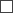 4. Information regarding the person submitting the application:II. Information Regarding the Fertiliser or SubstrateNote. * The detail “signature” of the document need not be completed if the electronic document has been prepared in accordance with the laws and regulations regarding drawing up of electronic documents.Minister for Agriculture	Jānis DūklavsAnnex 6Cabinet Regulation No. 5061 September 2015[26 June 2018]To the State Plant Protection ServicePerformer of trials:ATTESTATIONon the efficiency of a plant growth promoter or microbiological preparationInformation regarding the efficiency trial of the fertiliser:I declare that the presented trial results have been discussed in a collegiate scientific institutions and recognised as eligible for the submission to the Latvian State Plant Protection Service.Minister for Agriculture	Jānis DūklavsAnnex 7Cabinet Regulation No. 5061 September 2015Application for the Registration of a Mechanical Mixture of Fertilisers Produced in Latvia[11 January 2022]Annex 8Cabinet Regulation No. 5061 September 2015(supplemented lesser State coat of arms)Ministry of Agriculture of the Republic of LatviaState Plant Protection ServiceRegistration Certificate of a FertiliserNo. ____5. Data to be declared in respect of the fertiliserPlace for a seal*Note. * The details of the document “date”, “signature” and “place for a seal” need not be completed if the electronic document has been prepared in accordance with the laws and regulations regarding drawing up of electronic documents.Minister for Agriculture	Jānis DūklavsAnnex 9Cabinet Regulation No. 5061 September 2015(supplemented lesser State coat of arms)Ministry of Agriculture of the Republic of LatviaState Plant Protection ServiceRegistration Certificate of a Microbiological PreparationNo. ___4. Data to be declared in respect of the microbiological preparationPlace for a seal*Note. * The details of the document “date”, “signature” and “place for a seal” need not be completed if the electronic document has been prepared in accordance with the laws and regulations regarding drawing up of electronic documents.Minister for Agriculture	Jānis DūklavsAnnex 10Cabinet Regulation No. 5061 September 2015(supplemented lesser State coat of arms)Ministry of Agriculture of the Republic of LatviaState Plant Protection ServiceRegistration Certificate of a SubstrateNo. ___5. Data to be declared in respect of the substratePlace for a seal*Note. * The details of the document “date”, “signature” and “place for a seal” need not be completed if the electronic document has been prepared in accordance with the laws and regulations regarding drawing up of electronic documents.Minister for Agriculture	Jānis DūklavsAnnex 11Cabinet Regulation No. 5061 September 2015[3 May 2016]Application for a Fertiliser and Substrate which has been Recognised in Another Member State of the European Economic AreaI. General Information3. Information regarding the person submitting the application:II. Information Regarding the Fertiliser and Substrate4. Member State which has recognised the sale of the fertiliser and substrate in its country:Note. * The detail “signature” of the document need not be completed if the electronic document has been prepared in accordance with the laws and regulations regarding drawing up of electronic documents.Minister for Agriculture	Jānis DūklavsAnnex 11.1Cabinet Regulation No. 5061 September 2015Application for the Inclusion of the Fertiliser and Substrate in the List of Fertilisers to be Used in Organic Farming[11 January 2022 / The amendment included in Sub-paragraph 7.2 of the Annex shall come into force on 16 July 2022. See Paragraph 2 of Amendments]I. General Information2. Submitter:3. Information regarding the person submitting the application:3.4. data of the personal identification document (to be completed if there is no personal identity number):II. Information Regarding the Fertiliser and Substrate4. Name of the fertiliser or substrate:5. Producer of the fertiliser or substrate:6. The opinion (if any) of the competent authority, control body or control organisation of organic farming on the suitability of the fertiliser or substrate for use in organic farming:7. Status of the fertiliser or substrate:Note. * The detail “signature” of the document need not be completed if the electronic document has been prepared in accordance with the laws and regulations regarding drawing up of electronic documents.Annex 12Cabinet Regulation No. 5061 September 2015Content of the Label or Marking and Accompanying Document of the Fertiliser[11 January 2022 / The amendment included in Paragraph 4 of the Annex shall come into force on 16 July 2022. See Paragraph 2 of Amendments]Notes.1. 1 Requirements for the official name of the fertiliser:1.1. if mineral fertilisers contain two or three main plant nutrition elements (nitrogen, phosphorus, potassium), the name shall contain an indication “Kompleksie minerālmēsli” [Complex mineral fertilisers]. The plant nutrition elements shall be indicated by words or by using chemical symbols. The name of mechanical mixtures shall contain an indication “Mehāniskais maisījums” [Mechanical mixture];1.2. if the fertiliser contains:1.2.1. the main plant nutrition elements and one or several secondary plant nutrition elements (for example, magnesium, calcium, sodium, sulphur), the official name shall contain an indication “Satur” [Contains] and the name or chemical symbols of the secondary elements;1.2.2. the main plant nutrition elements and one or several micronutrients (for example, boron, cobalt, copper, iron, manganese, molybdenum, zinc), the official name shall contain an indication “Ar mikroelementiem” [With micronutrients] or the word “Ar” [With] and the names or chemical symbols of the micronutrients;1.2.3. a mixture of salts of several micronutrients, the official name shall contain an indication “Mikroelementu maisījums” [Mixture of micronutrients];1.3. if there is less than 1 kg (or 1000 ml) of the respective fertiliser in a packaging of fertiliser, the names and chemical symbols of the specific secondary plant nutrition elements and micronutrients in the name of the fertiliser on a label may be indicated in the label section of the indicators to be declared.2. 2 In the essential composition of plant nutrition elements the following shall be indicated: phosphorus (P2O5) and potassium (K2O) – in oxide form, other nutrient elements – in element form: nitrogen (N), calcium (Ca), magnesium (Mg), sodium (Na), sulphur (S), chlorine (Cl), boron (B), cobalt (Co), copper (Cu), iron (Fe), manganese (Mn), molybdenum (Mo), zinc (Zn). The essential composition for liming materials shall be expressed as the neutralisation ability – CaCO3.3. 3 Plant nutrition elements in accordance with Annex 1, Column 5 of the Regulation shall be declared if:3.1. the content of calcium, magnesium, sodium, and sulphur is not less than 1.4 % – Ca, 1.2 % – Mg, 2.2 % – Na, 2.0 % – S;3.2. the content of one or several micronutrients in solid or liquid mixtures of salts of the micronutrients, as well as in fertilisers intended for the supply of the main or secondary plant nutrition elements shall be declared if their content in the relevant fertiliser is not smaller than the one indicated in Annex 4 to this Regulation;3.3. the solubility of micronutrients shall be indicated in the section of declared indicators, that is, it shall be specified, whether the total content of the micronutrient has been indicated or the content soluble in water;3.4. if mineral fertilisers contain micronutrients in the form of compounds of organo-mineral complexes, an indication “Helatēts ar” [Chelated with] and the designation of the chelating agent in accordance with Paragraph 2 of Annex 4 to the Regulation shall be provided in the section of the declared indicators after the name of the micronutrient.4. The following formulae shall be used for recalculation of the content of phosphorus and potassium from an element to an oxide:4.1. phosphorus (P) x 2.291 = phosphorus oxide (P2O5);4.2. potassium (K) x 1.205 = potassium oxide (K2O).5. The following formulae shall be used for recalculation of the content of magnesium, calcium, sodium, sulphate from an oxide to an element:5.1. (MgO) x 0.603 = magnesium (Mg);5.2. (CaO) x 0.715 = calcium (Ca);5.3. (Na2O) x 0.742 = sodium (Na);5.4. (SO3) x 0.400 = sulphur (S).6. For the fertilisers indicated Section H of Annex 1 to the Regulation in the section of the declared indicators those secondary plant nutrition elements may be specified the content of which is less than the one specified in Sub-paragraph 3.1 of the notes included under this Annex, and such micronutrients the content of which is less than the content indicated in Annex 4 to this Regulation, mandatorily indicating the content of such plant nutrition elements.Annex 13Cabinet Regulation No. 5061 September 2015Content of the Label or Marking of the Microbiological Preparation[11 January 2022]Note. * The indicators to be declared in accordance with Annex 1, Section I “Microbiological Preparations”, Column 4:a) the scientific name of micro-organisms of the microbiological preparation (genus, species, as well as strain, if any has been identified);b) the quantity of viable micro-organisms expressed as CFU/g or CFU/ml (CFU – colony forming units).Annex 14Cabinet Regulation No. 5061 September 2015Content of the Label or Marking of the Substrate[11 January 2022]Note. * If the substrate contains other plant nutrition elements, they may be indicated in the section of the label of the indicators to be declared.Annex 15Cabinet Regulation No. 5061 September 2015(supplemented lesser State coat of arms)Ministry of Agriculture of the Republic of LatviaState Plant Protection ServicePermit No. ____________________________________(name of the permit)Import process of the fertiliser or substrate included in the permit1Place for a seal2Notes.1 Entries shall be made by customs officials if the fertiliser is imported from third countries.2 The details of the document “signature” and “place for a seal” need not be completed if the electronic document has been prepared in accordance with the laws and regulations regarding drawing up of electronic documents.Minister for Agriculture	Jānis DūklavsAnnex 16Cabinet Regulation No. 5061 September 2015Application for the Receipt of the Permit________________________________________________(specify the name of the permit)I. General Information1. The application for the receipt of the permit is submitted by (mark the appropriate with an x) producer  importer  packer  the person preparing the mixture4. Information regarding the person submitting the application:II. Information Regarding the Fertiliser or SubstrateNotes.1 For unregistered fertilisers.2 To be completed only for those permits for which it is necessary.3 The detail of the document “signature” need not be completed if the electronic document has been prepared in accordance with the laws and regulations regarding drawing up of electronic documents.Minister for Agriculture	Jānis DūklavsNo.Official name of the fertiliserMethod of production, essential ingredientsQuality requirements (the minimum content of plant nutrition elements (% of the fertiliser mass), the form, and specific requirements applicable to the fertiliser)Quality indicators (%) to be declared in accompanying documents, label, or marking of the fertiliser and other requirements1.Ammonium nitrate (saltpetre)Obtained chemically, the essential ingredient – ammonium nitrate, can contain additives – ground dolomite, calcium sulphate, magnesium sulphate, kieserite20 % of total nitrogen (N).Nitrate-nitrogen and ammoniacal nitrogen each accounts for approximately half of the total nitrogen.Ammoniacal nitrogen can contain additives: calcium carbonate (limestone) or magnesium and calcium carbonate (dolomite).Specific requirements:If mineral fertilisers contain more than 28 % of N, they must conform to the following additional requirements (% of mass):a) they may not contain inorganic additives or other inert substances (except for those mentioned above) which can increase their heating or explosive properties, and also heavy metals, and any its quantity resulting from the production process may not increase heating or explosive properties of the product;b) for mineral fertilisers which have been first subject to two thermal cycles at a temperature of 25–50 °C, ability to attract petroleum products does not exceed 4 % of their mass;c) highly flammable ingredients expressed as carbon do not exceed the following values (in percentage by weight):0.2 % – for mineral fertilisers containing at least 31.5 % of nitrogen;0.4 % – for mineral fertilisers containing 28–31.4 % of nitrogen;d) the pH of ammonium nitrate solution (10 g of ammonium nitrate dissolved in 100 ml of water) is at least 4.5;e) not more than 5 % of particles pass through a sieve with a mesh of 1 mm and not more than 3 % – through a sieve with a mesh of 0.5 mm;f) chlorine content does not exceed 0.02 % of ammonium nitrate mass;g) copper content (determined in hydrogen chloride the density of which is 1.18 g/ml at a temperature of 20 °C) does not exceed 10 mg/kgTotal nitrogen (N),nitrate-nitrogen (N-NO3),ammoniacal nitrogen (N-NH4)2.Calcium nitrateObtained chemically, the essential ingredient – calcium nitrate and ammonium nitrate15 % of total nitrogen (N).Nitrogen as nitrate-nitrogen (N-NO3) and ammoniacal nitrogen (N-NH4).The maximum content of ammoniacal nitrogen is 1.5 % NTotal nitrogen (N).Additional details (where necessary): nitrate-nitrogen (N-NO3) and ammoniacal nitrogen (N-NH4),calcium (Ca)3.Calcium magnesium nitrateObtained chemically, the essential ingredient – calcium nitrate and magnesium nitrate13 % of total nitrogen (N),3.0 % of water-soluble magnesium (Mg)Nitrate-nitrogen (N-NO3),water-soluble magnesium (Mg)4.Magnesium nitrateObtained chemically, the essential ingredient – magnesium nitrate10 % of total nitrogen (N),8.4 % of water-soluble magnesium (Mg).If Mg is in the form of crystals, a note “in crystalline form” should be addedNitrate-nitrogen (N-NO3),water-soluble magnesium (Mg)5.Sodium nitrateObtained chemically, the essential ingredient – sodium nitrate15 % of total nitrogen (N)Nitrate-nitrogen (N-NO3)6.Chile saltpetreObtained from caliche, the essential ingredient – sodium nitrate15 % of total nitrogen (N)Nitrate-nitrogen (N-NO3)7.Calcium cyanamideObtained chemically, the essential ingredients – calcium cyanamide, calcium oxide, can contain small quantities of ammonium salts and urea18 % of total nitrogen (N).At least 75 % of the declared nitrogen is in the form of cyanamideTotal nitrogen (N)8.Nitrogenous calcium cyanamideObtained chemically, the essential ingredients – calcium cyanamide, calcium oxide, can contain small quantities of ammonium salts and urea supplemented with nitrate-nitrogen18 % of total nitrogen (N).At least 75 % of the declared nitrogen is in the form of cyanamide.The minimum content of nitrate-nitrogen – 1 % N.The minimum content of nitrate-nitrogen – 3 % NTotal nitrogen (N),nitrate-nitrogen (N-NO3)9.Ammonium sulphateObtained chemically, the essential ingredient – ammonium sulphate20 % of total nitrogen (N)Ammoniacal nitrogen (N-NH4)10.Calcium ammonium nitrateObtained chemically, the essential ingredients – ammonium nitrate, co-formulants – calcium carbonate (ground limestone) and (or) magnesium carbonate and calcium carbonate (ground dolomite)20 % of total nitrogen (N).Nitrate-nitrogen and ammoniacal nitrogen each accounts for approximately half of the total nitrogen. Designation “kalcija-amonija nitrāts” [calcium ammonium nitrate] is only intended for mineral fertilisers which contain only calcium carbonate (limestone) and (or) magnesium carbonate and calcium carbonate (dolomite) besides ammonium nitrate.The minimum content of such carbonates is 20 %.The degree of purity of carbonates is not less than 90 %Total nitrogen (N),nitrate-nitrogen (N-NO3),ammoniacal nitrogen (N-NH4).The following can be declared additionally:total calcium (Ca),total magnesium (Mg) if the fertiliser contains magnesium carbonate11.Ammonium sulphate-nitrateObtained chemically, the essential ingredient – ammonium nitrate and ammonium sulphate25 % of total nitrogen (N).Nitrogen expressed as ammoniacal nitrogen and nitrate-nitrogen.The minimum content of nitrate-nitrogen is 5 %Total nitrogen (N),nitrate-nitrogen (N-NO3),ammoniacal nitrogen (N-NH4).The following can be declared additionally:sulphur (S)12.Ammonium-magnesium sulphate-nitrateObtained chemically, the essential ingredients – ammonium nitrate, ammonium sulphate, and magnesium sulphate19 % of total nitrogen (N).Nitrogen is in the form of ammonium and nitrates.The minimum content of nitrate-nitrogen is 6 %.3.0 % of water-soluble magnesium (Mg)Total nitrogen (N),nitrate-nitrogen (N-NO3),ammoniacal nitrogen (N-NH4),water-soluble magnesium (Mg).The following can be declared additionally:sulphur (S)13.Magnesium ammonium nitrateObtained chemically, the essential ingredients – ammonium nitrate and magnesium complex salts (magnesium carbonate and (or) magnesium sulphate)19 % of total nitrogen (N).Nitrogen is in the form of ammonium (N-NH4) and nitrates(N-NO3).The minimum content of nitrate-nitrogen is 6 %.3.0 % of total magnesium (Mg)Total nitrogen (N),nitrate-nitrogen (N-NO3),ammoniacal nitrogen (N-NH4),total magnesium (Mg) and possibly water-soluble magnesium (Mg)14.Urea (carbamide)Obtained chemically, the essential ingredient – carbamide44 % of total nitrogen (N).Nitrogen is in the form of amides (N-NH2) (including biuret).The maximum content of biuret is 1.2% (for use in solid form).The maximum content of biuret is 0.5% (for plant spray)Total nitrogen expressed in the form of amide nitrogen (N-NH2)15.CrotonylidenediureaObtained chemically, as urea reacts with crotonaldehyde, monomer complex28 % of total nitrogen (N).At least 25 % N is in the composition of crotonylidenediurea.The maximum content of amide nitrogen is 3 %Total nitrogen (N),amide nitrogen (N-NH2) if it is 1 % or more of the mass,nitrogen in the composition of crotonylidenediurea16.IsobutylenediureaObtained chemically, as urea reacts with isobutylenediurea, monomer complex28 % of total nitrogen (N).At least 25 % N is in the composition of isobutylenediurea.The maximum content of amide nitrogen is 3 %Total nitrogen (N),amide nitrogen (N-NH2) if it is 1 % or more of the mass,nitrogen in the composition of isobutylenediurea17.Urea formaldehydeObtained as urea reacts with formaldehyde, the essential ingredient – urea formaldehyde molecules, polymer complex36 % of total nitrogen (N).At least 3/5 of the declared total nitrogen is soluble in hot water.At least 31 % of nitrogen is in the composition of urea formaldehyde.The maximum content of amide nitrogen is 5 %Total nitrogen (N),amide nitrogen (N-NH2) if it is 1 % and more of the mass,nitrogen in the composition of urea formaldehyde, soluble in cold water.Can be declared: urea formaldehyde nitrogen, soluble only in hot water18.Nitrogenous fertilisers containing crotonylidenediureaObtained chemically, contain crotonylidenediurea and simple nitrogenous fertilisers, except for calcium cyanamide, nitrogenous calcium cyanamide, ammonium nitrate, and calcium ammonium nitrate18 % of total nitrogen (N).At least 3 % of nitrogen is in the form of ammonium and (or) nitrates and (or) amides.At least 1/3 of the declared total nitrogen is crotonylidenediurea nitrogen.The maximum content of biuret: (amide + crotonylidenediurea N) x 0.026Total nitrogen,each form the content of which is at least 1 %:nitrate-nitrogen (N-NO3),ammoniacal nitrogen (N-NH4),amide nitrogen (N-NH2),nitrogen in the composition of crotonylidenediurea19.Nitrogenous fertilisers containing isobutylenediureaObtained chemically, contain isobutylenediurea and simple nitrogenous fertilisers, except for calcium cyanamide, nitrogenous calcium cyanamide, ammonium nitrate, and calcium ammonium nitrate18 % of total nitrogen (N).At least 3 % of nitrogen is in the form of ammonium and (or) nitrates and (or) amides.At least 1/3 of the declared total nitrogen is isobutylenediurea nitrogen.The maximum content of biuret: (amide N + isobutylenediurea N) x 0.026Total nitrogen (N),each form the content of which is at least 1 %:nitrate-nitrogen (N-NO3),ammoniacal nitrogen (N-NH4),amide nitrogen (N-NH2),nitrogen in the composition of isobutylenediurea20.Nitrogenous fertilisers containing urea formaldehydeObtained chemically, contain urea formaldehyde and simple nitrogenous fertilisers, except for calcium cyanamide, nitrogenous calcium cyanamide, ammonium nitrate, and calcium ammonium nitrate18 % of total nitrogen (N).At least 3 % of nitrogen is in the form of ammonium and (or) nitrates and (or) amides.At least 1/3 of the declared total nitrogen is in the composition of urea formaldehyde at least 3/5 of which is soluble in hot water.The maximum content of biuret: (amide N + urea formaldehyde N) x 0.026Total nitrogen (N),each form the content of which is at least 1 %:nitrate-nitrogen (N-NO3),ammoniacal nitrogen (N-NH4),amide nitrogen (N-NH2),nitrogen in the composition of urea formaldehyde,cold water soluble nitrogen in the composition of urea formaldehyde.Can be declared: only hot water soluble nitrogen in the composition of urea formaldehyde21.Ammonium sulphate with nitrification inhibitor (dicyandiamide)Obtained chemically, contains ammonium sulphate and dicyandiamide20 % of total nitrogen (N).The minimum content of ammoniacal nitrogen is 18 %.The minimum nitrogen content in the composition of dicyandiamide is 1.5 %Total nitrogen (N),ammoniacal nitrogen (N-NH4),nitrogen in the composition of dicyandiamide,technical information on the time limits for use and the dosage22.Ammonium sulphate nitrate with nitrification inhibitor (dicyandiamide)Obtained chemically, contains ammonium sulfanitrate and dicyandiamide24 % of total nitrogen (N).The minimum content of nitrate-nitrogen is 3 %.The minimum nitrogen content in the composition of dicyandiamide is 1.5 %Total nitrogen (N),nitrate-nitrogen (N-NO3),ammoniacal nitrogen (N-NH4),nitrogen in the composition of dicyandiamide,technical information on the time limits for use and the dosage23.Urea ammonium sulphateObtained chemically from urea and ammonium sulphate30 % of total nitrogen (N).Nitrogen is in the form of ammonium and amides.The minimum content of ammoniacal nitrogen is 4 %.The minimum content of sulphur is 4.8 %.The maximum content of biuret is 0.9 %Total nitrogen (N),ammoniacal nitrogen (N-NH4),amide nitrogen (N-NH2),water-soluble sulphur (S)24.The nitrogenous fertilisers with micronutrients and (or) secondary nutrients referred to in Paragraphs 1–23The method of production and essential ingredients of the nitrogenous fertilisers with micronutrients and (or) secondary nutrients referred to in Paragraphs 1–23Data about the nitrogenous fertilisers and added micronutrients and (or) secondary nutrients referred to in Paragraphs 1–23The declared data, content of micronutrients of the nitrogenous fertilisers referred to in Paragraphs 1–23 in accordance with Annex 4 to Cabinet Regulation No. 506 of 1 September 2015, Regulations Regarding the Identification, Quality Conformity Assessment, and Sale of Fertilisers and Substrates (hereinafter – the Regulation), the content of secondary nutrients in accordance with Annex 12 to the respective RegulationNo.Official name of the fertiliserMethod of production, essential ingredientsQuality requirements (the minimum content of plant nutrition elements (% of the fertiliser mass), the form, and specific requirements applicable to the fertiliser)Quality indicators (%) to be declared in accompanying documents, label, or marking of the fertiliser and other requirements1.Normal superphosphateObtained by processing ground phosphorites or apatites with sulphuric acid, the essential ingredients – calcium dihydrogen phosphate and calcium sulphate16 % of phosphorus (P2O5) soluble in neutral ammonium citrate.At least 93 % of the declared quantity of P2O5 is water-solublePhosphorus (P2O5) soluble in neutral ammonium citrate,water-soluble phosphorus (P2O5)2.Concentrated superphosphateObtained by processing ground phosphorites or apatites with sulphuric acid and phosphoric acid, the essential ingredients – calcium dihydrogen phosphate and calcium sulphate25 % of phosphorus (P2O5) soluble in neutral ammonium citrate.At least 93 % of the declared quantity of P2O5 is water-solublePhosphorus (P2O5) soluble in neutral ammonium citrate,water-soluble phosphorus (P2O5)3.Double superphosphateObtained by processing ground phosphorites or apatites with phosphoric acid, the essential ingredient – calcium dihydrogen phosphate38 % of phosphorus (P2O5) soluble in neutral ammonium citrate.At least 93 % of the declared quantity of phosphorus is water-solublePhosphorus (P2O5) soluble in neutral ammonium citrate,water-soluble phosphorus (P2O5)4.SuperfosObtained by processing ground phosphorite with sulphuric acid or phosphoric acid, the essential ingredients – calcium dihydrogen phosphate, calcium phosphate, and calcium sulphate20 % of phosphorus (P2O5) soluble in mineral acids.At least 40 % of the declared quantity of P2O5 is water-soluble.Particle size:at least 90 % pass through a sieve with a mesh of 0.160 mm;at least 98 % pass through a sieve with a mesh of 0.630 mmThe total phosphorus (P2O5) (soluble in mineral acids),water-soluble phosphorus (P2O5)5.PrecipitateObtained by precipitating phosphoric acid from phosphatic rocks or bones, the essential ingredient – calcium hydrogen phosphate38 % of phosphorus (P2O5) soluble in basic ammonium citrate.Particle size:at least 90 % pass through a sieve with a mesh of 0.160 mm;at least 98 % pass through a sieve with a mesh of 0.630 mmPhosphorus (P2O5) soluble in basic ammonium citrate6.Calcined thermal phosphateObtained by processing ground phosphorites with basic solutions and silicic acid at an elevated temperature, the essential ingredients – alkaline calcium phosphate and calcium silicate25 % of phosphorus (P2O5) soluble in basic ammonium citrate.Particle size:at least 75 % pass through a sieve with a mesh of 0.160 mm;at least 96 % pass through a sieve with a mesh of 0.630 mmPhosphorus (P2O5) soluble in basic ammonium citrate7.Aluminium calcium phosphateObtained by heating and grinding phosphorites and (or) apatites (in amorphous form), the essential ingredient – aluminium and calcium phosphates30 % of phosphorus (P2O5) soluble in mineral acids.At least 75 % of the declared quantity of P2O5 is soluble in basic ammonium citrate (according to Joulie).Particle size:at least 90 % pass through a sieve with a mesh of 0.160 mm;at least 98 % pass through a sieve with a mesh of 0.630 mmThe total phosphorus (P2O5) (soluble in mineral acids),phosphorus (P2O5) soluble in basic ammonium citrate8.Soft ground rock phosphateObtained by grinding phosphorites, the essential ingredients – calcium phosphate and calcium carbonate25 % of phosphorus (P2O5) soluble in mineral acids.At least 55 % of the declared quantity of P2O5 is phosphorus (P2O5) soluble in 2 % formic acid.Particle size:at least 90 % pass through a sieve with a mesh of 0.063 mm;at least 99 % pass through a sieve with a mesh of 0.125 mmThe total phosphorus (P2O5) (soluble in mineral acids),phosphorus (P2O5) soluble in 2 % formic acid.Can be declared: material which passes through a sieve with a mesh of 0.063 mm9.Phosphorus slag (Thomas slag)Obtained in the process of iron smelting, its essential ingredients – calcium silicates-phosphates12 % of phosphorus (P2O5) soluble in mineral acids.At least 75 % of the declared quantity of P2O5 is phosphorus (P2O5) soluble in 2 % citric acidor10 % of phosphorus (P2O5) soluble in 2 % citric acid.Particle size:at least 75 % pass through a sieve with a mesh of 0.160 mm;at least 96 % pass through a sieve with a mesh of 0.630 mmThe total phosphorus (P2O5) (soluble in mineral acids) and phosphorus (P2O5) soluble in 2 % citric acidorphosphorus (P2O5) soluble in 2 % citric acid10.The phosphatic fertilisers with micronutrients and (or) secondary nutrients referred to in Paragraphs 1–9The method of production and essential ingredients of the phosphatic fertilisers with micronutrients and (or) secondary nutrients referred to in Paragraphs 1–9Data about the phosphatic fertilisers and added micronutrients and (or) secondary nutrients referred to in Paragraphs 1–9The declared data, content of micronutrients of the phosphatic fertilisers referred to in Paragraphs 1–9 in accordance with Annex 4 to the Regulation, the content of secondary nutrients in accordance with Annex 12 to the RegulationNo.Official name of the fertiliserMethod of production, essential ingredientsQuality requirements (the minimum content of plant nutrition elements (% of the fertiliser mass), the form, and specific requirements applicable to the fertiliser)Quality indicators (%) to be declared in accompanying documents, label, or marking of the fertiliser and other requirements1.KainiteObtained by grinding natural potassium salts, the essential ingredients – potassium chloride and magnesium sulphate10 % of water-soluble potassium (K2O),3.0 % of water-soluble magnesium (Mg)Water-soluble potassium (K2O),water-soluble magnesium (Mg)2.Enriched potassium saltObtained by grinding natural potassium salts and enriching them with potassium chloride, mixing mechanically18 % of water-soluble potassium (K2O)Water-soluble potassium (K2O).Can be an indication of the content of water-soluble magnesium (Mg) if it is higher than 3.0%3.Potassium chlorideObtained by grinding natural potassium salts, the essential ingredients – potassium chloride37 % of water-soluble potassium (K2O)Water-soluble potassium (K2O)4.Potassium chloride containing magnesiumObtained by grinding natural potassium salts and adding magnesium salts, the essential ingredients – potassium chloride and magnesium salts37 % of water-soluble potassium (K2O),3.0 % of water-soluble magnesium (Mg)Water-soluble potassium (K2O),water-soluble magnesium (Mg)5.Potassium sulphateObtained chemically from potassium salts, the essential ingredient – potassium sulphate47 % of water-soluble potassium (K2O),the maximum chlorine (Cl) content is 3 %Water-soluble potassium (K2O).Indication of the chlorine (Cl) content is not required if it is lower than 3 %6.Potassium magnesium oxideObtained chemically from potassium salts by adding magnesium salts,the essential ingredients – potassium sulphate and magnesium sulphate22 % of water-soluble potassium (K2O),4.8 % of water-soluble magnesium (Mg).The maximum chlorine (Cl) content is 3 %Water-soluble potassium (K2O),water-soluble magnesium (Mg).Indication of the chlorine (Cl) content is not required if it is lower than 3 %7.Kieserite with potassium sulphateObtained by grinding kieserite and adding potassium sulphate4.8 % of water-soluble magnesium (Mg),6 % of water-soluble potassium (K2O),16 % (Mg + K2O).The maximum chlorine (Cl) content is 3 %Water-soluble magnesium (Mg),water-soluble potassium (K2O).Indication of the chlorine (Cl) content is not required if it is lower than 3 %8.The potassium mineral fertilisers with micronutrients and (or) secondary nutrients referred to in Paragraphs 1–7The method of production and essential ingredients of the potassium mineral fertilisers with micronutrients and (or) secondary nutrients referred to in Paragraphs 1–7Data about the potassium mineral fertilisers and added micronutrients and (or) secondary nutrients referred to in Paragraphs 1–7The declared data, content of micronutrients of the potassium mineral fertilisers referred to in Paragraphs 1–7 in accordance with Annex 4 to the Regulation, the content of secondary nutrients in accordance with Annex 12 to the RegulationNo.Official name of the fertiliserMethod of production, essential ingredientsQuality requirements (the minimum content of plant nutrition elements (% of the fertiliser mass), the form, and specific requirements applicable to the fertiliser)Quality indicators (%) to be declared in accompanying documents, label, or marking of the fertiliser and other requirements1.NPK fertilisersObtained chemically or mechanically by mixing components containing NPK. Not containing organic compounds of animal or plant origin20 % (N + P2O5 + K2O), including3 % of nitrogen (N), its forms:1) total nitrogen;2) nitrate-nitrogen;3) ammoniacal nitrogen;4) amide nitrogen;5) cyanamide nitrogen.5 % of phosphorus (P2O5), its forms:1) water-soluble P2O5;2) P2O5 soluble in neutral ammonium citrate;3) total P2O5 (soluble in mineral acids);4) P2O5 soluble in 2 % citric acid (only for those mineral fertilisers containing phosphorus slag);5) P2O5 soluble in basic ammonium citrate (only for those mineral fertilisers containing aluminium-calcium phosphate, calcined phosphate);6) P2O5 soluble in 2 % formic acid (only for those mineral fertilisers containing soft ground rock phosphate).1) In NPK fertilisers not containing phosphorus slag, calcined phosphate, aluminium-calcium phosphate, superfos, and soft ground rock phosphate, P2O5 soluble only in mineral acids does not exceed 2 %.2) NPK fertilisers: a) containing soft ground rock phosphate or superfos may not contain phosphorus slag, calcined phosphate, and aluminium-calcium phosphates. These fertilisers contain the following:* at least 2 % of P2O5 only soluble in mineral acids;* at least 5 % of P2O5 soluble in water and neutral ammonium citrate;* at least 2.5 % of water-soluble P2O5;b) containing aluminium-calcium phosphate may not contain phosphorus slag, calcined phosphate, and superfos. These fertilisers contain the following:* at least 2 % of water-soluble P2O5 (form 1),* at least 5 % of P2O5 soluble in mineral acids out of which at least 75 % of the declared P2O5 is soluble in basic ammonium citrate.3) If NPK fertilisers contain only one form of phosphatic fertilisers – phosphorus slag, calcined phosphate, aluminium-calcium phosphate, or soft ground rock phosphate – these essential ingredients shall be indicated in their name:* in mineral fertilisers containing aluminium-calcium phosphate at least 75 % of the declared P2O5 content is soluble in basic ammonium citrate;* in mineral fertilisers containing soft ground rock phosphate at least 55 % of the declared P2O5 content is soluble in 2 % citric acid.Granulometry:phosphorus slag:at least 75 % of particles pass through a sieve with a mesh of 0.160 mm;aluminium-calcium phosphate – at least 90 % of particles pass through a sieve with a mesh of 0.160 mm;calcined phosphate – at least 75 % of particles pass through a sieve with a mesh of 0.160 mm;soft ground rock phosphate – at least 90 % of particles pass through a sieve with a mesh of 0.063 mm;superfos – at least 90 % of particles pass through a sieve with a mesh of 0.160 mm.5 % of water-soluble K2ONitrogen:total nitrogen (N).If any of the nitrogen forms 2–5 accounts for at least 1 % of the mass, it shall be declared.Phosphorus:1) for NPK fertilisers not containing phosphorus slag, calcined phosphate, aluminium-calcium phosphate, superfos, and soft ground rock phosphate, phosphorus solubility form 1 and (or) 2 shall be declared:* if water-soluble P2O5 is less than 2 %, only phosphorus solubility form 2 shall be declared;if water-soluble P2O5 is at least 2 %, phosphorus solubility forms 1 and 2 shall be declared.2) for NPK fertilisers:a) containing soft ground rock phosphate or superfos,phosphorus solubility forms 1, 2, and 3 shall be declared.The name of fertilisers shall contain an indication “Fosforītmiltus saturoši NPK minerālmēsli” [NPK fertilisers containing soft ground rock phosphate] or “Superfosu saturoši NPK minerālmēsli” [NPK fertilisers containing superfos];b) containing aluminium-calcium phosphate, phosphorus solubility forms 1, 3, and 5 shall be declared.The name of fertilisers shall contain an indication “Alumīnija-kalcija fosfātu saturoši NPK minerālmēsli” [NPK fertilisers containing aluminium-calcium phosphate].3) NPK fertilisers contain only one form of phosphatic fertilisers – phosphorus slag, calcined phosphate, aluminium-calcium phosphate, or soft ground rock phosphate. These essential ingredients shall be indicated in the name of fertilisers; P2O5 solubility shall be declared:* for mineral fertilisers containing phosphorus slag – phosphorus solubility form 4;* for mineral fertilisers containing calcined phosphate – phosphorus solubility form 5;* for mineral fertilisers containing aluminium-calcium phosphate – phosphorus solubility forms 3 and 5;* for mineral fertilisers containing soft ground rock phosphate – phosphorus solubility forms 3 and 6.Potassium:Water-soluble potassium (K2O).Indication “Zems hlora saturs” [Low chlorine content] can be added if the chlorine (Cl) content does not exceed 2 %.Chlorine content can be declared2.NPK fertilisers containing crotonylidenediurea, isobutylenediurea, or urea formaldehydeObtained chemically, not containing organic compounds of animal or plant origin, containing crotonylidenediurea or urea formaldehyde20 % (N + P2O5 + K2O)5 % of nitrogen (N), its forms:1) total nitrogen;2) nitrate-nitrogen;3) ammoniacal nitrogen;4) amide nitrogen;5) crotonylidenediurea nitrogen;6) isobutylenediurea nitrogen;7) urea formaldehyde nitrogen.At least 1/4 of the total nitrogen consists of nitrogen form 5, 6, or 7.At least 3/5 of the nitrogen form 7 is soluble in hot water.5 % of phosphorus (P2O5), its forms:1) water-soluble P2O5;2) P2O5 soluble in neutral ammonium citrate.For NPK fertilisers not containing phosphorus slag, calcined phosphate, aluminium-calcium phosphate, superfos, and soft ground rock phosphate, P2O5 soluble only in mineral acids may not exceed 2 %.5 % of water-soluble potassium (K2O)Nitrogen:total nitrogen (N).Nitrogenous forms 2–4 if any of them accounts for at least 1 % of the mass.One of nitrogen forms 5–7Phosphorus:For NPK fertilisers not containing phosphorus slag, calcined phosphate, aluminium-calcium phosphate, superfos, and soft ground rock phosphate, phosphorus solubility forms 1 and 2 of P2O5 shall be declared:* if water-soluble P2O5 is less than 2 %, only phosphorus solubility form 2 shall be declared;* if water-soluble P2O5 is at least 2 %, phosphorus solubility forms 1 and 2 shall be declared.Potassium:water-soluble potassium (K2O).Indication “Zems hlora saturs” [Low chlorine content] can be added if the chlorine (Cl) content does not exceed 2 %.Chlorine content can be declared3.The NPK fertilisers with micronutrients and (or) secondary nutrients referred to in Paragraphs 1–2The method of production and essential ingredients of the NPK fertilisers with micronutrients and (or) secondary nutrients referred to in Paragraphs 1–2Data about the NPK fertilisers and added micronutrients and (or) secondary nutrients referred to in Paragraphs 1–2The declared data, content of micronutrients of the NPK fertilisers referred to in Paragraphs 1–2 in accordance with Annex 4 to the Regulation, the content of secondary nutrients in accordance with Annex 12 to the RegulationNo.Official name of the fertiliserMethod of production, essential ingredientsQuality requirements (the minimum content of plant nutrition elements (% of the fertiliser mass), the form, and specific requirements applicable to the fertiliser)Quality indicators (%) to be declared in accompanying documents, label, or marking of the fertiliser and other requirements1.NP fertilisersObtained chemically or mechanically by mixing components containing NP, do not contain organic compounds of animal or plant origin18 % (N + P2O5)3 % of nitrogen (N), its forms:1) total nitrogen;2) nitrate-nitrogen;3) ammoniacal nitrogen;4) amide nitrogen;5) cyanamide nitrogen.5 % of phosphorus (P2O5), its forms:1) water-soluble P2O5;2) P2O5 soluble in neutral ammonium citrate;3) total P2O5 (soluble in mineral acids);4) P2O5 soluble in 2 % citric acid (only for those mineral fertilisers containing phosphorus slag);5) P2O5 soluble in basic ammonium citrate (only for those mineral fertilisers containing aluminium-calcium phosphate, calcined phosphate);6) P2O5 soluble in 2 % formic acid (only for those mineral fertilisers containing soft ground rock phosphate).1) In NP fertilisers not containing phosphorus slag, calcined phosphate, aluminium-calcium phosphate, superfos, and soft ground rock phosphate, P2O5 soluble only in mineral acids does not exceed 2 %;2) NP fertilisers: a) containing soft ground rock phosphate or superfos may not contain phosphorus slag, calcined phosphate, and aluminium-calcium phosphate.These fertilisers contain the following:* at least 2 % of P2O5 only soluble in mineral acids;* at least 5 % of P2O5 soluble in water and neutral ammonium citrate;* at least 2.5 % of water-soluble P2O5;b) containing aluminium-calcium phosphate may not contain phosphorus slag, calcined phosphate, soft ground rock phosphate, and superfos.These fertilisers contain the following:* at least 2 % of water-soluble P2O5;* at least 75 % of the declared P2O5 is soluble in basic ammonium citrate;3) If NP fertilisers contain only one form of phosphatic fertilisers – phosphorus slag, calcined phosphate, aluminium-calcium phosphate, or soft ground rock phosphate – these essential ingredients shall be indicated in their name:* in mineral fertilisers containing aluminium-calcium phosphate at least 75 % of the declared P2O5 content is soluble in basic ammonium citrate;* in mineral fertilisers containing soft ground rock phosphate at least 55 % of the declared P2O5 content is soluble in 2 % citric acid.Granulometry:phosphorus slag – at least 75 % of particles pass through a sieve with a mesh of 0.160 mm;aluminium-calcium phosphate – at least 75 % of particles pass through a sieve with a mesh of 0.160 mm;calcined phosphate – at least 75 % of particles pass through a sieve with a mesh of 0.160 mm;soft ground rock phosphate – at least 90 % of particles pass through a sieve with a mesh of 0.063 mm;superfos – at least 90 % of particles pass through a sieve with a mesh of 0.160 mmNitrogen:total nitrogen (N).If any of the nitrogen forms 2–5 accounts for at least 1 % of the mass, it shall be declared.Phosphorus:1) for NP fertilisers not containing phosphorus slag, calcined phosphate, aluminium-calcium phosphates, superfos, and soft ground rock phosphate, phosphorus solubility forms 1 and 2 shall be declared:* if water-soluble P2O5 is less than 2 %, only phosphorus solubility form 2 shall be declared;* if water-soluble P2O5 is at least 2 %, phosphorus solubility forms 1 and 2 shall be declared.2) for NP fertilisers:b) containing soft ground rock phosphate or superfos, phosphorus solubility forms 1, 2, and 3 shall be declared.The name of fertilisers shall contain an indication “Fosforītmiltus saturoši NP minerālmēsli” [NP fertilisers containing soft ground rock phosphate] or “Superfosu saturoši NPK minerālmēsli” [NPK fertilisers containing superfos];b) containing aluminium-calcium phosphate, solubility forms 1, 3, and 5 shall be declared.In sale the name of such fertilisers shall contain an indication“NP minerālmēsli, satur alumīnija-kalcija fosfātu” [NP fertilisers containing aluminium-calcium phosphate].3) NP fertilisers contain only one form of phosphatic fertilisers – phosphorus slag, calcined phosphate, aluminium-calcium phosphate, or soft ground rock phosphate. The essential ingredients shall be indicated in the name of the fertilisers.P2O5 solubility shall be declared:* for mineral fertilisers containing phosphorus slag – phosphorus solubility form 4;* for mineral fertilisers containing calcined phosphate – phosphorus solubility form 5;* for mineral fertilisers containing aluminium-calcium phosphate – phosphorus solubility forms 3 and 5;* for mineral fertilisers containing soft ground rock phosphate – phosphorus solubility forms 3 and 62.NP fertilisers containing crotonylidenediurea, isobutylenediurea, or urea formaldehydeObtained chemically. Not containing organic compounds of animal or plant origin. Containing crotonylidenediurea, isobutylenediurea, or urea formaldehyde18 % (N + P2O5)5 % of nitrogen (N), its forms:1) total nitrogen;2) nitrate-nitrogen;3) ammoniacal nitrogen;4) amide nitrogen;5) crotonylidenediurea nitrogen;6) isobutylenediurea nitrogen;7) urea formaldehyde nitrogen.At least 1/4 of the declared quantity of total nitrogen is nitrogen form 5, 6, or 7.At least 3/5 of the declared quantity of nitrogen form 7 is soluble in hot water.5 % of phosphorus (P2O5), its forms:1) water-soluble P2O5;2) P2O5 soluble in neutral ammonium citrate.In NP fertilisers not containing phosphorus slag, calcined phosphate, aluminium-calcium phosphate, and superfos, P2O5 soluble only in mineral acids may not exceed 2 %Nitrogen:total nitrogen (N)nitrogen form 2, 3, or 4 if it accounts for more than 1 % of the mass.One of nitrogen forms 5–7.Phosphorus:For NP fertilisers not containing phosphorus slag, calcined phosphate, aluminium-calcium phosphate, superfos, solubility form 1 or 2 shall be declared:* if water-soluble P2O5 is less than 2 %, only phosphorus solubility form 2 shall be declared;* if water-soluble P2O5 is at least 2 %, phosphorus solubility forms 1 and 2 shall be declared3.The NP fertilisers with micronutrients and (or) secondary nutrients referred to in Paragraphs 1–2The method of production and essential ingredients of the NP fertilisers with micronutrients and (or) secondary nutrients referred to in Paragraphs 1–2Data about the NP fertilisers and added micronutrients and (or) secondary nutrients referred to in Paragraphs 1–2The declared data, content of micronutrients of the NP fertilisers referred to in Paragraphs 1–2 in accordance with Annex 4 to the Regulation, the content of secondary nutrients in accordance with Annex 12 to the RegulationNo.Official name of the fertiliserMethod of production, essential ingredientsQuality requirements (the minimum content of plant nutrition elements (% of the fertiliser mass), the form, and specific requirements applicable to the fertiliser)Quality indicators (%) to be declared in accompanying documents, label, or marking of the fertiliser and other requirements1.NK fertilisersObtained chemically or mechanically by mixing components containing NK, do not contain organic compounds of animal or plant origin18 % (N + K2O)3 % of nitrogen (N), its forms:1) total nitrogen;2) nitrate-nitrogen;3) ammoniacal nitrogen;4) amide nitrogen;5) cyanamide nitrogen.5 % of water-soluble K2ONitrogen:total nitrogen (N)Nitrogenous forms 2–5 if any of them accounts for at least 1 % of the mass.Potassium:water-soluble potassium (K2O).Indication “Zems hlora saturs” [Low chlorine content] shall be added if the chlorine (Cl) content does not exceed 2 %.Chlorine content can be declared2.NK fertilisers containing crotonylidenediurea, isobutylenediurea, or urea formaldehydeObtained chemically by mixing components containing NP, not containing organic compounds of animal or plant origin, containing crotonylidenediurea, isobutylenediurea, or urea formaldehyde18 % (N + K2O)5 % of nitrogen (N), its forms:1) total nitrogen;2) nitrate-nitrogen;3) ammoniacal nitrogen;4) amide nitrogen;5) crotonylidenediurea nitrogen;6) isobutylenediurea nitrogen;7) urea formaldehyde nitrogen.At least 1/4 of the quantity of total nitrogen is nitrogen form 5, 6, or 7.At least 3/5 of the declared quantity of nitrogen form 7 is soluble in hot water.5 % of water-soluble K2ONitrogen:total nitrogen (N)Nitrogenous forms 2–4 if any of them accounts for at least 1 % of the mass.One of nitrogen forms 5–7.Potassium:water-soluble potassium (K2O).Indication “Zems hlora saturs” [Low chlorine content] shall be added if the chlorine (Cl) content does not exceed 2 %.Chlorine content can be declared3.The NK fertilisers with micronutrients and (or) secondary nutrients referred to in Paragraphs 1–2The method of production and essential ingredients of the NK fertilisers with micronutrients and (or) secondary nutrients referred to in Paragraphs 1–2Data about the NK fertilisers and added micronutrients and (or) secondary nutrients referred to in Paragraphs 1–2The declared data, content of micronutrients of the NK fertilisers referred to in Paragraphs 1–2 in accordance with Annex 4 to the Regulation, the content of secondary nutrients in accordance with Annex 12 to the RegulationNo.Official name of the fertiliserMethod of production, essential ingredientsQuality requirements (the minimum content of plant nutrition elements (% of the fertiliser mass), the form, and specific requirements applicable to the fertiliser)Quality indicators (%) to be declared in accompanying documents, label, or marking of the fertiliser and other requirements1.PK fertilisersObtained chemically or by mixing components containing PK, not containing organic compounds of animal or plant origin18 % (P2O5 + K2O)5 % of phosphorus (P2O5), its forms:1) water-soluble P2O5;2) P2O5 soluble in neutral ammonium citrate;3) total P2O5 (soluble in mineral acids);4) P2O5 soluble in 2 % citric acid (only for those mineral fertilisers containing phosphorus slag);5) P2O5 soluble in basic ammonium citrate (only for those mineral fertilisers containing aluminium-calcium phosphate and calcined phosphate);6) P2O5 soluble in 2 % formic acid (only for those mineral fertilisers containing soft ground rock phosphate).1) In PK fertilisers not containing phosphorus slag, calcined phosphate, aluminium-calcium phosphate, superfos, and soft ground rock phosphate, P2O5 soluble only in mineral acids does not exceed 2 %.2) In PK fertilisers:a) containing soft ground rock phosphate or superfos may not contain phosphorus slag, calcined phosphate, and aluminium-calcium phosphate.These fertilisers contain the following:* at least 2 % of P2O5 only soluble in mineral acids;* at least 5 % of P2O5 soluble in water and neutral ammonium citrate;* at least 2.5 % of water-soluble P2O5;b) containing aluminium-calcium phosphate may not contain phosphorus slag, calcined phosphate, soft ground rock phosphate, and superfos.These fertilisers contain the following:* at least 2 % of water-soluble P2O5;* at least 75 % of the declared P2O5 is soluble in basic ammonium citrate.3) If PK fertilisers contain only one form of phosphatic fertilisers – phosphorus slag, calcined phosphate, aluminium-calcium phosphate, or soft ground rock phosphate – these essential ingredients shall be indicated in their name:* in mineral fertilisers containing aluminium-calcium phosphate at least 75 % of the declared P2O5 content is soluble in basic ammonium citrate;* in mineral fertilisers containing soft ground rock phosphate at least 55 % of the declared P2O5 content is soluble in 2 % citric acid.Granulometry:phosphorus slag – at least 75 % of particles pass through a sieve with a mesh of 0.160 mm;aluminium-calcium phosphate – at least 90 % of particles pass through a sieve with a mesh of 0.160 mm;calcined phosphate – at least 75 % of particles pass through a sieve with a mesh of 0.160 mm;soft ground rock phosphate – at least 90 % of particles pass through a sieve with a mesh of 0.063 mm;superfos – at least 90 % of particles pass through a sieve with a mesh of 0.160 mm.5 % of water-soluble K2OPhosphorus:1) PK fertilisers not containing phosphorus slag, calcined phosphate, aluminium-calcium phosphates, superfos, and soft ground rock phosphate shall be declared according to the phosphorus solubility forms 1 and 2:* if water-soluble phosphorus (P2O5) is less than 2 %, only phosphorus solubility form 2 shall be declared;* if water-soluble phosphorus (P2O5) is at least 2 %, phosphorus solubility forms 1 and 2 shall be declared.2) In PK fertilisers:b) containing soft ground rock phosphate or superfos, phosphorus solubility forms 1, 2, and 3 shall be declared.The name of fertilisers shall contain an indication “PK minerālmēsli satur fosforītmiltus” [PK fertilisers containing soft ground rock phosphate] or “PK minerālmēsli satur superfosu” [PK fertilisers containing superfos];b) In PK fertilisers containing aluminium-calcium phosphate, phosphorus solubility forms 1, 3, and 5 shall be declared.In sale the name of fertilisers shall contain an indication “PK minerālmēsli, satur alumīnija-kalcija fosfātu” [PK fertilisers containing aluminium-calcium phosphate].3) NPK fertilisers contain only one form of phosphatic fertilisers – phosphorus slag, calcined phosphate, aluminium-calcium phosphate, or soft ground rock phosphate. The essential ingredients shall be indicated in the name of the fertilisers.P2O5 solubility shall be declared:* for mineral fertilisers containing phosphorus slag – phosphorus solubility form 4;* for mineral fertilisers containing calcined phosphate – phosphorus solubility form 5;* for mineral fertilisers containing aluminium-calcium phosphate – phosphorus solubility forms 3 and 5;* for mineral fertilisers containing soft ground rock phosphate – phosphorus solubility forms 3 and 6.PotassiumWater-soluble potassium (K2O).Indication “Zems hlora saturs” [Low chlorine content] can be added if the chlorine (Cl) content does not exceed 2 %.Chlorine (Cl) content can be declared2.PK fertilisers with micronutrients and (or) secondary nutrientsThe method of production and essential ingredients of the PK fertilisers with micronutrients and (or) secondary nutrientsData about the PK fertilisers and added micronutrients and (or) secondary nutrientsThe declared data, content of micronutrients of the PK fertilisers in accordance with Annex 4 to the Regulation, the content of secondary nutrients in accordance with Annex 12 to the RegulationNo.Official name of the fertiliserMethod of production, essential ingredientsQuality requirements (the minimum content of plant nutrition elements (% of the fertiliser mass), the form, and specific requirements applicable to the fertiliser)Quality indicators (%) to be declared in accompanying documents, label, or marking of the fertiliser and other requirements1.Nitrogenous fertiliser solutionObtained chemically and (or) by dissolving in water different elements which are stable under atmospheric pressure. Not containing organic compounds of animal or plant origin15 % of total nitrogen (N) expressed in the form of total nitrogen. If there is only one form of nitrogen, it shall be expressed in the form of nitrate-nitrogen, ammoniacal nitrogen, or amide nitrogen.The maximum content of biuret – amides N x 0.026Total nitrogen (N) and nitrate-nitrogen (N-NO3), ammoniacal nitrogen (N-NH4), and (or) amide nitrogen (N-NH2) if any of its forms accounts for at least 1 %.If the biuret content is below 0.2 %, it may contain an indication “Zems biureta saturs” [Low biuret content]2.Ammonium nitrate-urea solutionObtained chemically and (or) by dissolving ammonium nitrate and urea in water26 % of total nitrogen (N).At least half of the total nitrogen is amide nitrogen.The maximum content of biuret is 0.5 %Total nitrogen (N), nitrate-nitrogen, ammoniacal nitrogen, and amide nitrogen.If the biuret content is below 0.2 %, it may contain an indication “Zems biureta saturs” [Low biuret content]3.Calcium nitrate solutionCalcium nitrate aqueous solution8 % of total nitrogen (N).Nitrogen in the form of nitrates and ammonium.The maximum content of ammoniacal nitrogen is 1 %Total nitrogen (N).Preferable:nitrate-nitrogen (N-NO3), ammoniacal nitrogen (N-NH4), calcium (Ca).A relevant indication regarding use: “Augu apsmidzināšanai” [For plant spray], “Barības šķīdumu sagatavošanai” [For preparation of nutrient solutions], “Papildmēslošanai kopā ar laistīšanu” [For additional fertilisation together with watering]4.Magnesium nitrate solutionChemically obtained magnesium nitrate aqueous solution6 % of total nitrogen (N),5.4 % of water-soluble magnesium (Mg).The minimum pH is 4.0Nitrate-nitrogen (N-NO3),water-soluble magnesium (Mg)5.Calcium nitrate suspensionCalcium nitrate aqueous suspension8 % of total nitrogen (N).Nitrogen in the form of nitrates and ammonium.The maximum content of ammoniacal nitrogen is 1 %.10 % of water-soluble calcium (Ca)Total nitrogen (N),nitrate-nitrogen (N-NO3),water-soluble calcium (Ca).A relevant indication regarding use: “Augu apsmidzināšanai” [For plant spray], “Barības šķīdumu sagatavošanai” [For preparation of nutrient solutions], “Papildmēslošanai kopā ar laistīšanu” [For additional fertilisation together with watering]6.Nitrogenous fertiliser solution with urea formaldehydeObtained chemically or aqueous solution of urea formaldehyde and other nitrogenous fertilisers (except for calcium cyanamide, nitrogenous calcium cyanamide, ammonium nitrate, and calcium ammonium nitrate)18 % of total nitrogen (N).At least 1/3 of the declared quantity of nitrogen content is in the composition of urea formaldehyde.The maximum content of biuret –(amide N + urea formaldehyde N) x 0.026Total nitrogen (N).Each nitrogen form if there is at least 1 % of the following:nitrate-nitrogen (N-NO3),ammoniacal nitrogen (N-NH4),amide nitrogen (N-NH2),nitrogen in the composition of urea formaldehyde7.Nitrogenous fertiliser suspension with urea formaldehydeObtained chemically or aqueous suspension of urea formaldehyde and other nitrogenous fertilisers (except for calcium cyanamide, nitrogenous calcium cyanamide, ammonium nitrate, and calcium ammonium nitrate)18 % of total nitrogen (N).At least 1/3 of the declared content of total nitrogen is in the composition of urea formaldehyde at least 3/5 of which is soluble in hot water.The maximum content of biuret – (amides N + urea formaldehyde N) x 0.026Total nitrogen (N).Each nitrogen form if there is at least 1 % of the following:nitrate-nitrogen (N-NO3),ammoniacal nitrogen (N-NH4),amide nitrogen (N-NH2),nitrogen in the composition of urea formaldehyde,nitrogen in the composition of such urea formaldehyde which is soluble in cold water.Can be declared: nitrogen in the composition of such urea formaldehyde which is soluble only in hot water8.Ammonia solutionObtained by dissolving gaseous ammonia. Can contain also other salts containing nitrogen15 % of total nitrogen (N).Nitrogen in the form of ammoniumTotal nitrogen (N),ammoniacal nitrogen (N-NH4).Each nitrogen form if there is at least 1 %9.Anhydrous ammoniaObtained chemically at high pressure in the presence of a catalyst from molecular nitrogen and hydrogen80 % of total nitrogen (N).Nitrogen:total nitrogen10.The simple liquid mineral fertilisers with micronutrients and (or) secondary nutrients referred to in Paragraphs 1–9The method of production and essential ingredients of the simple liquid mineral fertilisers with micronutrients and (or) secondary nutrients referred to in Paragraphs 1–9Data about the simple liquid mineral fertilisers and added micronutrients and (or) secondary nutrients referred to in Paragraphs 1–9The declared data, content of micronutrients of the simple liquid mineral fertilisers referred to in Paragraphs 1–9 in accordance with Annex 4 to the Regulation, the content of secondary nutrients in accordance with Annex 12 to the RegulationNo.Official name of the fertiliserMethod of production, essential ingredientsQuality requirements (the minimum content of plant nutrition elements (% of the fertiliser mass), the form, and specific requirements applicable to the fertiliser)Quality indicators (%) to be declared in accompanying documents, label, or marking of the fertiliser and other requirements1.NPK fertiliser solutionObtained chemically and (or) by dissolving components containing NPK in water. Stable under normal atmospheric pressure, not containing organic compounds of animal or plant origin15 % (N + P2O5 + K2O).2 % of nitrogen (N), its forms:1) total nitrogen;2) nitrate-nitrogen;3) ammoniacal nitrogen;4) amide nitrogen.3 % of water-soluble phosphorus (P2O5),3 % of water-soluble potassium (K2O).The maximum content of biuret – amides N x 0.026Nitrogen:total nitrogen (N).If any of the nitrogen forms 2–4 accounts for more than 1 % of the mass, it shall be declared.If the biuret content is below 0.2 %, an indication “Zems biureta saturs” [Low biuret content].Phosphorus:water-soluble phosphorus (P2O5).Potassium:water-soluble potassium (K2O).Indication “Zems hlora saturs” [Low chlorine content] if the chlorine (Cl) content does not exceed 2 %.Chlorine content can be declared2.NPK fertiliser suspensionLiquid mineral fertilisers in which plant nutritional elements are both dissolved in water and in suspension and not containing organic compounds of animal or plant origin20 % (N + P2O5 + K2O).3 % of nitrogen (N), its forms:1) total nitrogen;2) nitrate-nitrogen;3) ammoniacal nitrogen;4) amide nitrogen;The maximum content of biuret – amides N x 0.026.4 % of phosphorus (P2O5), its forms:1) water-soluble P2O5;2) P2O5 soluble in neutral ammonium citrate.Mineral fertilisers may not contain phosphorus slag, aluminium-calcium phosphate, superfos, or natural phosphorite and (or) apatite.4 % of water-soluble potassium (K2O)Nitrogen:total nitrogen (N).If the nitrogen form 2, 3, or 4 accounts for more than 1 % of the mass, it shall be declared.If the biuret content is below 0.2 %, an indication “Zems biureta saturs” [Low biuret content].Phosphorus:* if water-soluble P2O5 is less than 2 %, only phosphorus solubility form 2 shall be declared.If water-soluble P2O5 is at least 2 %, phosphorus solubility forms 1 and 2 shall be declared.Potassium:an indication “Zems hlora saturs” [Low chlorine content] shall be added if the chlorine (Cl) content does not exceed 2 %.Chlorine content can be declared3.NP fertiliser solutionObtained chemically and (or) by dissolving components containing NP in water. Stable under atmospheric pressure, not containing organic compounds of animal or plant origin18 % (N + P2O5).3 % of nitrogen (N), its forms:1) total nitrogen;2) nitrate-nitrogen;3) ammoniacal nitrogen;4) amide nitrogen.The maximum content of biuret – amides N x 0.026.5 % of water-soluble phosphorus (P2O5)Nitrogen:total nitrogen (N).If the nitrogen form 2, 3, or 4 accounts for at least 1 % of the mass, it shall be declared.If the biuret content is below 0.2 %, an indication “Zems biureta saturs” [Low biuret content].Phosphorus:water-soluble phosphorus (P2O5)4.NP fertiliser suspensionLiquid mineral fertilisers in which plant nutritional elements are both dissolved in water and in suspension and not containing organic compounds of animal or plant origin18 % (N + P2O5).3 % of nitrogen (N), its forms:1) total nitrogen;2) nitrate-nitrogen;3) ammoniacal nitrogen;4) amide nitrogen.The maximum content of biuret – amides N x 0.026.5 % of phosphorus (P2O5), its forms:1) water-soluble P2O5;2) P2O5 soluble in neutral ammonium citrate.Mineral fertilisers may not contain phosphorus slag, aluminium-calcium phosphate, superfos, and natural phosphorite and (or) apatiteNitrogen:total nitrogen (N).If the nitrogen form 2, 3, or 4 accounts for at least 1 % of the mass, it shall be declared.If the biuret content is below 0.2 %, an indication “Zems biureta saturs” [Low biuret content].Phosphorus:* if water-soluble P2O5 is less than 2 %, only phosphorus solubility form 2 shall be declared.If water-soluble P2O5 is at least 2 %, phosphorus solubility forms 1 and 2 shall be declared5.NK fertiliser solutionObtained chemically and by dissolving in water. Stable under atmospheric pressure, not containing organic compounds of animal or plant origin15 % (N + K2O)3 % of nitrogen (N), its forms:1) total nitrogen;2) nitrate-nitrogen;3) ammoniacal nitrogen;4) amide nitrogen.The maximum content of biuret – amides N x 0.026.5 % of water-soluble potassium (K2O)Nitrogen:total nitrogen (N).If the nitrogen form 2, 3, or 4 accounts for at least 1 % of the mass, it shall be declared.If the biuret content is below 0.2 %, an indication “Zems biureta saturs” [Low biuret content].Potassium:water-soluble potassium (K2O).Indication “Zems hlora saturs” [Low chlorine content] shall be added if the chlorine (Cl) content does not exceed 2 %.Chlorine content can be declared6.NK fertiliser suspensionLiquid mineral fertilisers in which plant nutritional elements are in the dissolved form, dissolved in water, or in suspension and not containing organic compounds of animal or plant origin18 % (N + K2O).3 % of nitrogen (N), its forms:1) total nitrogen;2) nitrate-nitrogen;3) ammoniacal nitrogen;4) amide nitrogen.The maximum content of biuret – amides N x 0.026.5 % of water-soluble potassium (K2O)Nitrogen:total nitrogen (N).If the nitrogen form 2, 3, or 4 accounts for at least 1 % of the mass, it shall be declared.If the biuret content is below 0.2 %, an indication “Zems biureta saturs” [Low biuret content].Potassium:water-soluble potassium (K2O).Indication “Zems hlora saturs” [Low chlorine content] shall be added if the chlorine (Cl) content does not exceed 2 %.Chlorine content can be declared7.PK fertiliser solutionObtained chemically and by dissolving in water. Not containing organic compounds of animal or plant origin18 % (P2O5 + K2O),5 % of water-soluble phosphorus (P2O5),5 % of water-soluble potassium (K2O)Phosphorus:water-soluble phosphorus (P2O5).Potassium:water-soluble potassium (K2O).Indication “Zems hlora saturs” [Low chlorine content] shall be added if the chlorine (Cl) content does not exceed 2 %.Chlorine content can be declared8.PK fertiliser suspensionLiquid mineral fertilisers in which plant nutritional elements are both dissolved in water and in suspension and not containing organic compounds of animal or plant origin18 % (P2O5 + K2O).5 % of phosphorus (P2O5), its forms:1) water-soluble P2O5;2) P2O5 soluble in neutral ammonium citrate.Mineral fertilisers may not contain phosphorus slag, aluminium-calcium phosphate, superfos, or natural phosphorite and (or) apatite.5 % of water-soluble potassium (K2O)Phosphorus:* if water-soluble P2O5 is less than 2 %, only phosphorus solubility form 2 shall be declared.If water-soluble P2O5 is at least 2 %, phosphorus solubility forms 1 and 2 shall be declared.Potassium:water-soluble potassium (K2O).Indication “Zems hlora saturs” [Low chlorine content] shall be added if the chlorine (Cl) content does not exceed 2 %.Chlorine content can be declared9.The complex liquid mineral fertilisers with micronutrients and (or) secondary nutrients referred to in Paragraphs 1–8The method of production and essential ingredients of the complex liquid mineral fertilisers with micronutrients and (or) secondary nutrients referred to in Paragraphs 1–8Data about the complex liquid mineral fertilisers and added micronutrients and (or) secondary nutrients referred to in Paragraphs 1–8The declared data, content of micronutrients of the complex liquid mineral fertilisers referred to in Paragraphs 1–8 in accordance with Annex 4 to the Regulation, the content of secondary nutrients in accordance with Annex 12 to the RegulationNo.Official name of the fertiliserMethod of production, essential ingredientsQuality requirements (the minimum content of plant nutrition elements (% of the fertiliser mass), the form, and specific requirements applicable to the fertiliser)Quality indicators (%) to be declared in accompanying documents, label, or marking of the fertiliser and other requirements1.Calcium sulphateObtained by grinding rocks containing calcium sulphate, with different hydratation state or product of industrial origin17 % of total calcium (Ca),14 % of total sulphur (S).Granulometry:at least 80 % of particles pass through a sieve with a mesh of 2 mm;at least 99 % of particles pass through a sieve with a mesh of 10 mmTotal sulphur (S),preferable – total calcium (Ca)2.Calcium chloride solutionCalcium chloride solution of industrial origin8.6 % of total calcium (Ca)Total calcium (Ca),preferable indication “Augu apsmidzināšanai” [For plant spray]3.Elemental sulphurNatural or industrial sulphur98 % of total sulphur (S)Total sulphur (S)4.KieseriteNatural mineral. Essential ingredient – magnesium sulphate monohydrate14.5 % of water-soluble magnesium (Mg),18 % of water-soluble sulphur (S)Water-soluble magnesium (Mg),preferable – water-soluble sulphur (S)5.Magnesium sulphateFertiliser whose essential ingredient is magnesium sulphate heptahydrate9.0 % of water-soluble magnesium (Mg),11.2 % of water-soluble sulphur (S)Water-soluble magnesium (Mg),preferable – water-soluble sulphur (S)5.1.Magnesium sulphate solutionIndustrially obtained magnesium sulphate aqueous solution3.0 % of water-soluble magnesium (Mg),4 % of water-soluble sulphur (S)Water-soluble magnesium (Mg),preferable – water-soluble sulphur (S)5.2.Magnesium hydroxideObtained chemically. Essential ingredient – magnesium hydroxide36.2 % of total magnesium (Mg).Particle size – at least 99 % of particles pass through a sieve with a mesh of 0.063 mmTotal magnesium (Mg)5.3.Magnesium hydroxide suspensionMagnesium hydroxide aqueous suspension14.5 % of magnesium (Mg)Total magnesium (Mg)6.Magnesium chloride solutionIndustrially obtained magnesium chloride aqueous solution7.8 % of magnesium (Mg).The maximum calcium content is 2.1 % CaTotal magnesium (Mg)7.Kieserite with potassium sulphateObtained from kieserite by adding potassium sulphate4.8 % of water-soluble magnesium (Mg),6 % of water-soluble potassium (K2O),16 % (Mg + K2O).The maximum chlorine (Cl) content is 3 %Water-soluble magnesium (Mg)Water-soluble potassium (K2O)8.The secondary mineral fertilisers with micronutrients referred to in Paragraphs 1–7The method of production and essential ingredients of the secondary mineral fertilisers with micronutrients referred to in Paragraphs 1–7Data about the secondary mineral fertilisers and added micronutrients referred to in Paragraphs 1–7The declared data, content of micronutrients of the secondary mineral fertilisers referred to in Paragraphs 1–7 in accordance with Annex 4 to the RegulationNo.Official name of the fertiliserMethod of production, essential ingredientsQuality requirements (the minimum content of plant nutrition elements (% of the fertiliser mass), the form, and specific requirements applicable to the fertiliser)Quality indicators (%) to be declared in accompanying documents, label, or marking of the fertiliser and other requirements1. Boron1. Boron1. Boron1. Boron1. Boron1.aBoric acidObtained by treating borate with an acid14 % of water-soluble boron (B)Water-soluble boron (B)1.bSodium borateObtained chemically, the essential ingredient – sodium borate10 % of water-soluble boron (B)Water-soluble boron (B)1.cCalcium borateObtained from mineral fertilisers containing borate, the essential ingredient – calcium borate7 % of total boron (B)Particle size – at least 98 % of particles pass through a sieve with a mesh of 0.063 mmTotal boron (B)1.dBoron ethanol amineObtained as boric acid reacts with ethanol amine8 % of water-soluble BWater-soluble boron (B)1.eSolution or suspension of fertilisers containing boronAqueous solution or suspension of the fertiliser referred to in Sub-paragraphs 1.a and (or) 1.b, and (or) 1.d2 % of water-soluble boron (B).Ingredients shall be indicated in the name of the fertiliserWater-soluble boron (B)2. Cobalt2. Cobalt2. Cobalt2. Cobalt2. Cobalt2.aSalt containing cobaltObtained chemically, the essential ingredient – salt containing cobalt19 % of water-soluble cobalt (Co).The name of the mineral anion to which cobalt is bonded, for example, cobalt sulphate, cobalt chloride shall be indicated in the name of the fertiliserWater-soluble cobalt (Co)2.bCobalt chelateObtained by chemically bonding cobalt with a chelating agent2 % of water-soluble cobalt (Co).At least 8/10 of the declared quantity of cobalt (Co) is in the form of chelates.A chelating agent shall be indicatedWater-soluble cobalt (Co).Cobalt in the form of chelates2.cFertiliser solution containing cobaltAqueous solution of the fertiliser referred to in Sub-paragraphs 2.a and (or) 2.b2 % of water-soluble cobalt (Co).The anion to which cobalt and (or) a chelating agent, if any, are bonded shall be indicated in the name of the fertiliserWater-soluble cobalt (Co).Cobalt in the form of chelates, if any3. Copper3. Copper3. Copper3. Copper3. Copper3.aSalt containing copperObtained chemically, the essential ingredient – salt containing copper20 % of water-soluble copper (Cu).The anion to which copper is bonded, for example, copper sulphate shall be indicated in the nameWater-soluble copper (Cu)3.bCopper oxideObtained chemically, the essential ingredient – copper oxide70 % of total copper (Cu).Particle size – at least 98 % pass through a sieve with a mesh of 0.063 mmTotal copper (Cu)3.cCopper hydroxideObtained chemically, the essential ingredient – copper hydroxide45 % of total copper (Cu).Particle size – at least 98 % pass through a sieve with a mesh of 0.063 mmTotal copper (Cu)3.dCopper chelateObtained by chemically bonding copper with a chelating agent9 % of water-soluble copper (Cu), at least 8/10 of the declared quantity of cobalt (Co) in the form of chelates.A chelating agent shall be indicatedWater-soluble copper (Cu).Copper in the form of chelates3.eFertiliser containing copperA mixture of the fertilisers referred to in Sub-paragraphs 3.a and (or) 3.b, and (or) 3.c, and (or) 3.d5 % of total copper (Cu).A chelating agent shall be indicated, if it is in the form of chelates.Ingredients of the fertiliser shall be indicatedTotal copper (Cu).Water-soluble copper (Cu) if its quantity is at least 1/4 of the quantity of total copper (Cu).Copper in the form of chelates3.fFertiliser solution containing copperAqueous solution of the fertilisers referred to in Sub-paragraphs 3.a and (or) 3.d3 % of water-soluble copper (Cu).The mineral anion to which copper (Cu) is bonded shall be indicated in the name.A chelating agent shall be indicatedWater-soluble copper (Cu) and the quantity of copper in the form of chelates3.gCopper oxychlorideObtained chemically, the essential ingredient – copper oxychloride [Cu2Cl(OH)3]50 % of total copper (Cu).Particle size – at least 98 % pass through a sieve with a mesh of 0.063 mmTotal copper (Cu)3.hCopper oxychloride suspensionCopper oxychloride aqueous suspension17 % of total copper (Cu)Total copper (Cu)4. Iron4. Iron4. Iron4. Iron4. Iron4.aSalts containing ironObtained chemically, the essential ingredient – salts containing iron12 % of water-soluble iron (Fe).The anion to which Fe is bonded, for example, iron sulphate, iron chloride, ferric citrate shall be indicated in the nameWater-soluble iron (Fe)4.bFerrous chelateObtained by chemically bonding iron with a chelating agent5 % of water-soluble iron (Fe), at least 8/10 of the declared quantity of Fe in the form of chelates.A chelating agent shall be indicatedWater-soluble iron (Fe).Iron in the form of chelates4.cFertiliser solution containing ironAqueous solution of the fertilisers referred to in Sub-paragraphs 4.a and (or) 4.b2 % of water-soluble iron (Fe).The mineral anion to which Fe is bonded and a chelating agent, if any, shall be indicated in the nameWater-soluble iron (Fe).Iron in the form of chelates, if any5. Manganese5. Manganese5. Manganese5. Manganese5. Manganese5.aSalts containing manganeseObtained chemically, the essential ingredient – salts containing manganese (Mn II)17 % of water-soluble manganese (Mn).The anion to which Mn is bonded, for example, manganese sulphate, manganese chloride shall be indicated in the nameWater-soluble manganese (Mn)5.bManganese chelateObtained chemically by bonding manganese in chelate compounds5 % of water-soluble manganese (Mn), at least 8/10 of the declared quantity of Mn in the form of chelates.A chelating agent shall be indicatedWater-soluble manganese (Mn).Manganese in the form of chelates5.cManganese oxideObtained chemically, the essential ingredient – manganese oxide40 % of total manganese (Mn).Particle size – at least 80 % pass through a sieve with a mesh of 0.063 mmTotal manganese (Mn)5.dFertiliser containing manganeseA mixture of the fertilisers referred to in Sub-paragraphs 5.a and 5.c17 % of total manganese (Mn).Ingredients of the mixture of manganese fertilisers shall be indicated in the nameTotal manganese (Mn).Water-soluble manganese (Mn) if its quantity is at least 1/4 of the quantity of total Mn5.eFertiliser solution containing manganeseAqueous solution of the fertiliser referred to in Sub-paragraph 5.a and (or) one fertiliser referred to in Sub-paragraph 5.b3 % of water-soluble manganese (Mn).The name of the mineral anion and a chelating agent, if any, shall be indicated in the nameWater-soluble manganese (Mn). Manganese in the form of chelates, if any6. Molybdenum6. Molybdenum6. Molybdenum6. Molybdenum6. Molybdenum6.aSodium molybdateObtained chemically, the essential ingredient – sodium molybdate35 % of water-soluble molybdenum (Mo)Water-soluble molybdenum (Mo)6.bAmmonium molybdateObtained chemically, the essential ingredient – ammonium molybdate50 % of water-soluble molybdenum (Mo)Water-soluble molybdenum (Mo)6.cFertiliser containing molybdenumA mixture of the fertilisers referred to in Sub-paragraphs 6.a and 6.b35 % of water-soluble molybdenum (Mo).Ingredients of the mixture of fertilisers shall be indicated in the nameWater-soluble molybdenum (Mo)6.dFertiliser solution containing molybdenumAqueous solution of the fertilisers referred to in Sub-paragraphs 6.a and (or) 6.b3 % of water-soluble molybdenum (Mo).Ingredients of the solution shall be indicated in the nameWater-soluble molybdenum (Mo)7. Zinc7. Zinc7. Zinc7. Zinc7. Zinc7.aSalts containing zincObtained chemically, the essential ingredient – salts containing zinc15 % of water-soluble zinc (Zn).The anion to which Zn is bonded, for example, zinc sulphate shall be indicated in the nameWater-soluble zinc (Zn)7.bZinc chelateObtained chemically by bonding zinc in chelate compounds5 % of water-soluble zinc (Zn), at least 8/10 of the declared quantity of Zn in the form of chelates.A chelating agent shall be indicatedWater-soluble zinc (Zn).Zinc in the form of chelates7.cZinc oxideObtained chemically, the essential ingredient – zinc oxide70 % of total zinc (Zn).Particle size – at least 80 % pass through a sieve with a mesh of 0.063 mmTotal zinc (Zn)7.dFertiliser containing zincA mixture of the fertilisers referred to in Sub-paragraphs 7.a and 7.c30 % of total zinc (Zn).Ingredients of the mixture of fertilisers shall be indicated in the nameTotal zinc (Zn).Water-soluble zinc (Zn) if its quantity is at least 1/4 of the quantity of total zinc (Zn)7.eFertiliser solution containing zincAqueous solution of the fertiliser referred to in Sub-paragraph 7.a and (or) one fertiliser referred to in Sub-paragraph 7.b3 % of water-soluble zinc (Zn).The name of the mineral anion and a chelating agent, if any, shall be indicated in the nameWater-soluble zinc (Zn).Zinc in the form of chelates, if anyNo.The official name of the liming materialMethod of production, essential ingredientsThe minimum neutralisation ability expressed as an equivalent of calcium carbonate (CaCO3)* (% of the mass of naturally moist liming material), specific requirements applicable to the liming materialQuality indicators (%) to be declared in accompanying documents, label, or marking of the liming material and other requirements1.Dolomite carbonate limeLiming material produced industrially, the essential ingredients – calcium and magnesium carbonates, calcium and magnesium oxides, calcium and magnesium hydroxides105 %, the maximum content of particles coarser than 1 mm – 5 %Neutralisation ability, moisture, the content of particles finer than 1 mm – %,calcium (Ca), magnesium (Mg).Indication “Ātras iedarbības kaļķošanas materiāls” [Short acting liming material]2.Limestone dustLiming material produced industrially, the essential ingredient – calcium carbonate80 %, the maximum content of particles coarser than 1 mm – 5 %Neutralisation ability, moisture, the content of particles finer than 1 mm – %,calcium (Ca), magnesium (Mg).Indication “Lēnas iedarbības kaļķošanas materiāls” [Long acting liming material]3.Partially sintered, ground dolomiteLiming material produced industrially, the essential ingredients – calcium and magnesium carbonates, calcium and magnesium oxides, calcium and magnesium hydroxides85 %, the maximum content of particles coarser than 1 mm – 5 %Neutralisation ability, moisture, the content of particles finer than 1 mm – %,calcium (Ca), magnesium (Mg).Indication “Ātras iedarbības kaļķošanas materiāls” [Short acting liming material]4.Dolomite powderLiming material produced industrially, the essential ingredient – calcium and magnesium carbonates80 %, the maximum content of particles coarser than 1 mm – 5 %Neutralisation ability, moisture, the content of particles finer than 1 mm – %,calcium (Ca), magnesium (Mg).Indication “Lēnas iedarbības kaļķošanas materiāls” [Long acting liming material]5.Cement dustWaste product of cement industry, the essential ingredients – calcium oxides and some magnesium oxides70 %, the maximum content of particles coarser than 1 mm – 1 %Neutralisation ability, moisture, the content of particles finer than 1 mm – %,calcium (Ca), magnesium (Mg).Indication “Ātras iedarbības kaļķošanas materiāls” [Short acting liming material]6.Shale ashIndustrial waste product, the essential ingredients – calcium oxides and some magnesium oxides60 %, the maximum content of particles coarser than 1 mm – 3 %Neutralisation ability, moisture, the content of particles finer than 1 mm – %,calcium (Ca), magnesium (Mg).Indication “Ātras iedarbības kaļķošanas materiāls” [Short acting liming material]7.Sugar factory limeWaste product of the sugar industry, the essential ingredients – calcium and magnesium carbonates. Containing some organic substances, nitrogen, phosphorus, potassium and other plant nutrition elements30 %Neutralisation ability, moisture, the content of particles finer than 1 mm – %,calcium (Ca), magnesium (Mg).Indication “Lēnas iedarbības kaļķošanas materiāls” [Long acting liming material]8.ChalkLiming material produced industrially, the essential ingredient – calcium carbonate95 %, the maximum content of particles coarser than 1 mm – 1 %Neutralisation ability, moisture, the content of particles finer than 1 mm – %,calcium (Ca).Indication “Lēnas iedarbības kaļķošanas materiāls” [Long acting liming material]9.Dolomite sand, coarse dolomite powderDolomite sand, coarse dolomite powder80 %Neutralisation ability, moisture, the content of particles finer than 1 mm – %,calcium (Ca), magnesium (Mg).Indication “Lēnas iedarbības kaļķošanas materiāls” [Long acting liming material].The content of particle fractions larger than 1 mm can be declared additionally, %10.Other liming materialsAny other materials not referred to above which are useful to neutralise soil acidity and do not lead to adverse impacts on soil and plants, and also the liming materials referred to above with coarser granulometry20 %Neutralisation ability, moisture, the content of particles finer than 1 mm – %,calcium (Ca), magnesium (Mg).Indication of the impact of the liming material.The content of particle fractions whose size is larger than 1 mm can be declared additionally, %No.Official name of the fertiliserMethod of production, essential ingredientsQuality requirements (the minimum content of dry substance, organic substance, and plant nutrition elements (% of the naturally moist fertiliser mass) and specific requirements applicable to the fertiliser)Quality indicators (%) to be declared in accompanying documents, label, or marking of the fertiliser and other requirements, and also the content of plant nutrition elements in solid matter can be indicated additionally1.SapropelComplex sediment of organic substances and mineralsDry substance – 10 %,organic substances – 5 %Organic substances,total nitrogen (N),total phosphorus (P2O5),total potassium (K2O),moisture,reaction pH2.Poultry wasteProduced in accordance with the processing methods referred to in Regulation No 1069/2009 and Regulation No 142/20110.5 % (N + P2O5 + K2O).Dry substance – 50 %,organic substances – 30 %Total nitrogen (N),total phosphorus (P2O5),total potassium (K2O),moisture,organic substances,reaction pH3.Fish mealProduced in accordance with the processing methods referred to in Regulation No 1069/2009 and Regulation No 142/2011, without any other additives0.5 % (N + P2O5 + K2O),dry substance – 80 %,organic substances – 50 %Total nitrogen (N),total phosphorus (P2O5),total potassium (K2O),moisture,organic substances,reaction pH4.Horns and hooves of livestockProduced in accordance with the processing methods referred to in Regulation No 1069/2009 and Regulation No 142/2011, without any other additives–Total nitrogen (N),total phosphorus (P2O5),total potassium (K2O),moisture,organic substances,reaction pH5.Oil seed marcResidues which are obtained by pressing and (or) extracting oil from seeds and which are intended for fertilisers–Total nitrogen (N),total phosphorus (P2O5),total potassium (K2O),moisture,organic substances,reaction pH6.Processed organic and organo-mineral fertilisersObtained:1) by producing mixtures of mineral fertilisers and organic fertilisers, including from animal by-products produced in accordance with the processing methods referred to in Regulation No 1069/2009 and Regulation No 142/2011, and (or) from dried or otherwise treated products of plant origin;2) from animal by-products produced in accordance with the processing methods referred to in Regulation No 1069/2009 and Regulation No 142/2011;3) as a result of earthworms processing animal by-products, including manure processed in accordance with Regulation No 1069/2009 and Regulation No 142/2011 (hereinafter – the organic fertiliser processed by earthworms);4) by drying or otherwise processing products of plant origin0.5 % (N + P2O5 + K2O).For solid fertilisers:dry substance – 10 %;organic substances – 5 %.For liquid fertilisers:dry substance – 2 %;organic substances – 0.3Total nitrogen (N),total phosphorus (P2O5),total potassium (K2O),moisture,organic substances,reaction pH7.Solid organo-mineral fertilisers with secondary elements and (or) micronutrientsSolid fertilisers obtained from mineral fertilisers and organic compounds of plant origin or animal by-products produced in accordance with the processing methods referred to in Regulation No 1069/2009 and Regulation No 142/2011 by mixing them mechanically and with or without additional processing0.5 % (N + P2O5 + K2O),dry substance – 10 %,organic substances – 5 %Total nitrogen (N),total phosphorus (P2O5),total potassium (K2O),moisture,organic substances,reaction pH,secondary elements and micronutrients in accordance with Annexes 4 and 11 to the Regulation8.Liquid organo-mineral fertilisers with secondary elements and (or) micronutrientsLiquid fertilisers for the production of which mineral fertilisers and animal by-products produced in accordance with the processing methods referred to in Regulation No 1069/2009 and Regulation No 142/2011, or organic compounds of plant origin have been used0.5 % (N + P2O5 + K2O),dry substance – 2 %,organic substances – 0.3Total nitrogen (N).If any of the nitrogen forms accounts for more than 1 %, it shall be declared.Total phosphorus (P2O5),total potassium (K2O),dry substance,organic substances,reaction pH,secondary elements and micronutrients in accordance with Annexes 4 and 11 to the RegulationNo.Official name of the fertiliserMethod of production, essential ingredientsQuality requirements (the minimum content of plant nutrition elements (% of the fertiliser mass), the form, and specific requirements applicable to the fertiliser)Quality indicators (%) to be declared in accompanying documents, label, or marking of the fertiliser and other requirements1.NPK fertilisers with or without micronutrients and (or) secondary nutrientsObtained by chemically or mechanically mixing and (or) dissolving in water the NPK, micronutrients, and components containing secondary plant nutrition elements. Stable under atmospheric pressure, not containing organic compounds of animal or plant origin4.5 % (N + P2O5 + K2O),1 % of total nitrogen (N),1 % of water-soluble phosphorus (P2O5),1.21 % of water-soluble potassium (K2O)Total nitrogen (N),water-soluble phosphorus (P2O5),water-soluble potassium (K2O),content of micronutrients and secondary plant nutrition elements2.PK fertilisers with micronutrients and (or) secondary nutrientsObtained by chemically or mechanically mixing and (or) dissolving in water the PK, micronutrients, and components containing secondary plant nutrition elements. Stable under atmospheric pressure, not containing organic compounds of animal or plant origin3.5 % (P2O5 + K2O),1 % of water-soluble phosphorus (P2O5),1.21 % of water-soluble potassium (K2O)Water-soluble phosphorus (P2O5),water-soluble potassium (K2O),content of micronutrients and secondary plant nutrition elements3.NK fertilisers with micronutrients and (or) secondary nutrientsObtained by chemically or mechanically mixing and (or) dissolving in water the NK, micronutrients, and components containing secondary plant nutrition elements. Stable under atmospheric pressure, not containing organic compounds of animal or plant origin2.21 % (N + K2O),1 % of total nitrogen (N),1.21 % of water-soluble potassium (K2O)Total nitrogen (N),water-soluble potassium (K2O),content of micronutrients and secondary plant nutrition elements4.N fertilisers with micronutrients and (or) secondary nutrientsObtained by chemically or mechanically mixing and (or) dissolving in water the N, micronutrients, and components containing secondary plant nutrition elements. Stable under atmospheric pressure, not containing organic compounds of animal or plant origin1 % of total nitrogen (N)Total nitrogen (N),content of micronutrients and secondary plant nutrition elements5.NP fertilisers with micronutrients and (or) secondary nutrientsObtained by chemically or mechanically mixing and (or) dissolving in water the NP, micronutrients, and components containing secondary plant nutrition elements. Stable under atmospheric pressure, not containing organic compounds of animal or plant origin3.29 % (N + P2O5),1.0 % of total nitrogen (N),1 % of water-soluble phosphorus (P2O5)Total nitrogen (N),water-soluble phosphorus (P2O5),content of micronutrients and secondary plant nutrition elements6.Mixture of secondary elements and (or) micronutrients (solutions, suspensions, emulsions)Obtained chemically and by dissolving in water the components containing micronutrients and (or) secondary elementsContent of micronutrients and secondary plant nutrition elements7.Mixture of solid micronutrients (solid product)Obtained by chemically or mechanically mixing the components containing micronutrients and secondary elementsThe total content and water-soluble portion of the micronutrient.Micronutrients in the form of chelates, if any.8.Mixture of micronutrients (solutions, suspensions, emulsions)Obtained chemically and by dissolving in water the components containing micronutrients and secondary elementsContent of each micronutrient9.NPK fertilisers with or without secondary and (or) micronutrients and organic compoundsObtained chemically and (or) by dissolving in water the NPK and (or) micronutrients, and (or) secondary elements, and components containing organic compounds.Liquid (solutions, suspensions, emulsions) or solid fertilisers for the production of which mineral fertilisers and components of plant or animal origin have been usedOrganic compounds not exceeding 3 % in the natural materialContent of the essential elements, micronutrients, and secondary elements,content of organic substances,reaction pH,moisture or dry substanceNo.Official name of the fertiliserMethod of production and essential ingredients of the fertiliserQuality indicators to be declared on the label or marking of the microbiological preparation and other requirements1.AztobacterProduced from pure bacterial cultureScientific name of micro-organisms, quantity of viable micro-organisms CFU*/g or CFU/ml2.Mycorrhizal productContains fungal cultures which improve uptake of nutrients in specific plant groups and generaScientific name of micro-organisms, quantity of viable micro-organisms CFU/g or CFU/ml3.Products containing micro-organismsProduced by using a mixture of one or more pure cultures of micro-organisms separated from the natural environment. Added substance which provide the viability of micro-organisms and the optimum storage conditions for themScientific name of micro-organisms, quantity of viable micro-organisms CFU/g or CFU/mlOfficial name of the fertiliserMethod of production and essential ingredients of the fertiliserQuality requirements (the minimum content of plant nutrition elements (% of the fertiliser mass), the form, and specific requirements applicable to the fertiliser)Quality indicators to be declared in accompanying documents, label or marking of the fertiliserPlant growth promotersObtained chemically or mechanically, and also by-products (etc.) containing biologically active compoundsSolid or liquid fertiliserTotal nitrogen (N),total phosphorus (P2O5),total potassium (K2O),moisture,organic substances,reaction pH.Secondary elements and micronutrients shall be declared if their content conforms to Annexes 4 and 11 to the Regulation.Specific biologically active compoundNo.Official name of the substrateMethod of production, raw materials of the substrateQuality requirements (moisture and other specific requirements applicable to the substrate)Quality indicators (% of the naturally moist substrate mass) to be declared in accompanying documents, label or marking of the substrate and other requirements1.Peat substratePeat containing liming material and minerals, and also ingredients improving structure and physical characteristics of the substrate are possible, or briquettes and tablets from such peat, except for the ingredients containing other raw materials of organic originMaximum moisture of up to 75 % pHKCl,electrical conductivity (EC), mS/cm,calcium (Ca), magnesium (Mg),Moisture %,fraction size (mm)2.Organic soil substituteMixture containing animal manure, compost, raw materials of animal origin which are processed in accordance with Regulation No 1069/2009 and Regulation No 142/2011, or peat and other componentsMaximum moisture of up to 75 % pHKCl,electrical conductivity (EC), mS/cm,organic substances (%),total nitrogen (N),total phosphorus (P2O5),total potassium (K2O),moisture %3.Inorganic ion-exchange substrateResins, gels, or clay granules impregnated with nutrition elements–pHKCl,electrical conductivity (EC), mS/cm,total nitrogen (N),total phosphorus (P2O5),total potassium (K2O)4.Inert substrateMineral wool, perlite, vermiculite, light-expanded clay aggregates, granite macadam, synthetic material foam, and also coconut fibres, and wood fibres etc.–Size of granules and fraction (mm, from–to) for perlite, vermiculite, and light-expanded clay aggregates.For mineral wool:pHKCl(10 % of aqueous extract from substrate),electrical conductivity (EC), mS/cm.For coconut fibre, wood fibre – moisture (%),pHKCl,electrical conductivity (EC), mS/cmNo.Fertilisers and substrates, and their declared quality indicatorsAcceptable deviations from the declared quality indicators (percentage by mass, unless specified otherwise)1.Nitrogenous fertilisers, total nitrogen (N)Nitrogenous fertilisers, total nitrogen (N)1.1.calcium nitrate0.41.2.calcium magnesium nitrate0.41.3.sodium nitrate (obtained chemically)0.41.4.Chile saltpetre (sodium nitrate produced from caliche)0.41.5.calcium cyanamide1.01.6.nitrogenous calcium cyanamide1.01.7.ammonium sulphate0.31.8.ammonium nitrateammonium nitrate1.8.1.with the content of total nitrogen of up to 32 % (including)0.81.8.2.with the content of total nitrogen exceeding 32 %0.61.9.calcium ammonium nitrate0.81.10.ammonium sulphate-nitrate0.81.11.ammonium-magnesium sulphate-nitrate0.81.12.magnesium ammonium nitrate0.81.13.urea0.41.14.urea ammonium sulphate0.51.15.nitrogenous fertiliser solution0.61.16.ammonium nitrate-urea solution0.61.17.calcium nitrate suspension0.41.18.liquid nitrogenous fertilisers (solutions, suspensions) with urea formaldehyde0.41.19.ammonia solution0.31.20.anhydrous ammonia1.12.Phosphatic fertilisersPhosphatic fertilisers2.1.phosphorus (P2O5) soluble in mineral acidsphosphorus (P2O5) soluble in mineral acids2.1.1.superfos0.82.1.2.aluminium calcium phosphate0.82.1.3.soft ground rock phosphate0.82.1.4.phosphorus slag1.02.2.phosphorus (P2O5) soluble in formic acid2.2.1.soft ground rock phosphate0.82.3.phosphorus (P2O5) soluble in neutral ammonium citratephosphorus (P2O5) soluble in neutral ammonium citrate2.3.1.normal superphosphate0.82.3.2.concentrated superphosphate0.82.3.3.double superphosphate0.82.4.phosphorus (P2O5) soluble in basic ammonium citratephosphorus (P2O5) soluble in basic ammonium citrate2.4.1.precipitate0.82.4.2.calcined thermal phosphate0.82.4.3.aluminium calcium phosphate0.82.5.phosphorus (P2O5) soluble in citric acidphosphorus (P2O5) soluble in citric acid2.5.1.phosphorus slag0.82.6.water-soluble phosphorus (P2O5)water-soluble phosphorus (P2O5)2.6.1.normal superphosphate0.92.6.2.concentrated superphosphate0.92.6.3.superfos0.92.6.4.double superphosphate1.33.Potassium (K2O) mineral fertilisersPotassium (K2O) mineral fertilisers3.1.kainite1.53.2.enriched kainite salt1.03.3.potassium chloride3.3.1.with potassium (K2O) content not exceeding 55 %1.03.3.2.with potassium (K2O) content exceeding 55 %0.53.4.potassium chloride containing magnesium1.53.5.potassium sulphate0.53.6.magnesium potassium sulphate1.54.Complex mineral fertilisers (obtained chemically)Complex mineral fertilisers (obtained chemically)4.1.nitrogen (N)1.14.2.phosphorus (P2O5)1.14.3.potassium (K2O)1.14.4.N + P2O5 + K2O4.4.1.in binary fertilisers1.54.4.2.in ternary fertilisers1.95.Complex mineral fertilisers (obtained mechanically by mixing components containing NPK and other elements)Complex mineral fertilisers (obtained mechanically by mixing components containing NPK and other elements)5.1.nitrogen (N)2.25.2.phosphorus (P2O5)2.25.3.potassium (K2O)2.25.4.N + P2O5 + K2O5.4.1.in binary fertilisers3.05.4.2.in ternary fertilisers3.86.Secondary plant nutrition elements in mineral fertilisers (except for mechanical mixtures)Secondary plant nutrition elements in mineral fertilisers (except for mechanical mixtures)6.1.magnesium (Mg)1/4 of the declared content but not exceeding 0.556.2.calcium (Ca)1/4 of the declared content not exceeding 0.646.3.sodium (Na)1/4 of the declared content not exceeding 0.676.4.sulphur (S)1/4 of the declared content not exceeding 0.367.Secondary plant nutrition elements in mechanical mixturesSecondary plant nutrition elements in mechanical mixtures7.1.magnesium (Mg)1/3 of the declared content not exceeding 1.107.2.calcium (Ca)1/3 of the declared content not exceeding 1.287.3.sodium (Na)1/3 of the declared content not exceeding 1.347.4.sulphur (S)1/3 of the declared content not exceeding 0.728.Micronutrients in mineral fertilisers (except for mechanical mixtures)Micronutrients in mineral fertilisers (except for mechanical mixtures)8.1.content of the micronutrients B, Co, Cu, Fe, Mn, Mo, and Zn exceeds 2 %0.48.2.content of the micronutrients B, Co, Cu, Fe, Mn, Mo, and Zn does not exceed 2 %1/5 of the declared content9.Micronutrients in mechanical mixturesMicronutrients in mechanical mixtures9.1.content of the micronutrients B, Co, Cu, Fe, Mn, Mo, and Zn exceeds 2 %0.89.2.content of the micronutrients B, Co, Cu, Fe, Mn, Mo, and Zn does not exceed 2 %2/5 of the declared content10.Other elementsOther elements10.1.chlorine (Cl)0.211.Liming materialsLiming materials11.1.neutralisation ability expressed as an equivalent of calcium carbonate (CaCO3) (%)1/20 of the declared quantity12.Organic and organo-mineral fertilisersOrganic and organo-mineral fertilisers12.1.sapropelsapropel12.1.1.total nitrogen (N)1/5 of the declared content12.1.2.total phosphorus (P2O5)1/10 of the declared content12.1.3.total potassium (K2O)1/5 of the declared content12.2.horns and hooves of livestockhorns and hooves of livestock12.2.1.total nitrogen (N)0.512.3.oil seed marcoil seed marc12.3.1.total nitrogen (N)0.512.4.fish mealfish meal12.4.1.total nitrogen (N)0.512.5.poultry wastepoultry waste12.5.1.total nitrogen (N)1/5 of the declared content12.5.2.total phosphorus (P2O5)1/10 of the declared content12.5.3.total potassium (K2O)1/5 of the declared content12.6.other organic and organo-mineral fertilisersother organic and organo-mineral fertilisers12.6.1.total nitrogen (N)1/2 of the declared content12.6.2.total phosphorus (P2O5)1/2 of the declared content12.6.3.total potassium (K2O)1/2 of the declared content13.SubstrateSubstrate13.1.total nitrogen (N)1/2 of the declared content13.2.total phosphorus (P2O5)1/2 of the declared content13.3.total potassium (K2O)1/2 of the declared content13.4.electrical conductivity (EC)0.313.5.reaction (pHKCl)0.513.6.moisture1/4 of the declared content13.7.organic substances1/4 of the declared content13.8.fraction size1/4 of the declared fraction quantity13.9.calcium1/4 of the declared content13.10.magnesium1/4 of the declared content14.Granulometry in accordance with Annex 1 to Cabinet Regulation No. 506 of 1 September 2015, Regulations Regarding the Identification, Quality Conformity Assessment, and Sale of Fertilisers and Substrates1/20 of the declared quantity15.Plant growth promoters15.1.biologically active compounds1/2 of the declared content16.Microbiological preparationsMicrobiological preparations16.1.quantity of a specific group of viable micro-organisms1/2 of the declared numberNo.Fertiliser or substrateUndesirable impurityMaximum permissible concentration (expressing for an absolutely dry sample) if not specified otherwiseMethod of determination1.Ammonium nitrate with high content of nitrogen (more than 28 %)copper10 mg/kgTo be determined in hydrochloric acid density of which at temperature 20oC is 1.18 g/ml1.Ammonium nitrate with high content of nitrogen (more than 28 %)chlorine0.02 percentage by massTo be determined in aqueous extract2.Fertilisers containing phosphorouscadmium (Cd)60 mg Cd/kg P2O5To be determined in aqua regia extract3.Organic and organo-mineral fertilisers and liming materials, and plant growth promotersmercury (Hg)2.0 mg/kgTo be determined in aqua regia extract3.Organic and organo-mineral fertilisers and liming materials, and plant growth promoterscadmium (Cd)3.0 mg/kgTo be determined in aqua regia extract3.Organic and organo-mineral fertilisers and liming materials, and plant growth promotersarsenic (As)50 mg/kgTo be determined in aqua regia extract3.Organic and organo-mineral fertilisers and liming materials, and plant growth promotersnickel (Ni)100 mg/kgTo be determined in aqua regia extract3.Organic and organo-mineral fertilisers and liming materials, and plant growth promoterslead (Pb)150 mg/kgTo be determined in aqua regia extract4.Organic and organo-mineral fertilisers, and plant growth promotersEscherichia coli and Enterococaceae1000 CFU/g or 1000 CFU/ml4.Organic and organo-mineral fertilisers, and plant growth promoterssalmonellae(1)Not determined in 25 g of product sample4.Organic and organo-mineral fertilisers, and plant growth promotersplastic, glass or metal particles which are larger than 4 mm(2)0.5 percentage by mass5.Microbiological preparationsEscherichia coli and Enterococaceae1000 CFU/g or 1000 CFU/ml5.Microbiological preparationssalmonellae(3)Not determined in 25 g of product sample6.Substratemercury (Hg)1.0 mg/kgTo be determined in aqua regia extract6.Substratecadmium (Cd)2 mg/kgTo be determined in aqua regia extract6.Substratearsenic (As)20 mg/kgTo be determined in aqua regia extract6.Substratenickel (Ni)50 mg/kgTo be determined in aqua regia extract6.Substratelead (Pb)100 mg/kgTo be determined in aqua regia extract6.Substratecopper (Cu)100 mg/kgTo be determined in aqua regia extract6.Substratezinc (Zn)300 mg/kgTo be determined in aqua regia extract6.Substratechromium (Cr)100 mg/kgTo be determined in aqua regia extract6.SubstrateEscherichia coli and Enterococaceae(4)1000 CFU/g6.Substratesalmonellae(5)Not determined in 25 g of product sample6.Substrateforeign objects (glass, metal, plastic, bones, stones)(6)0.5 percentage by massNo.MicronutrientsForm of a micronutrientForm of a micronutrientNo.Micronutrientsmineralchelated or complexed1.Boron (B)0.200.202.Cobalt (Co)0.020.023.Copper (Cu)0.500.104.Iron (Fe)2.000.305.Manganese (Mn)0.500.106.Molybdenum (Mo)0.02–7.Zinc (Zn)0.500.10No.MicronutrientsFor soil incorporationFor soil incorporationFor leaf sprayNo.Micronutrientsfor agricultural crops or grassin horticultureFor leaf spray1.Boron (B)0.0100.0100.0102.Cobalt (Co)0.002–0.0023.Copper (Cu)0.0100.0020.0024.Iron (Fe)0.5000.0200.0205.Manganese (Mn)0.1000.0100.0106.Molybdenum (Mo)0.0010.0010.0017.Zinc (Zn)0.0100.0020.002No.NameDesignationChemical formula1.Ethylenediaminetetraacetic acidEDTAC10H16O8N22.2-hydroxyethylethylenediaminetriacetic acidHEEDTAC10H18O7N23.Diethylenetriaminepentaacetic acidDTPAC14H23O10N34.Ethylenediamine- N,N’-di[(ortho-hydroxyphenyl)acetic acid][o,o] EDDHAC18H20O6N25.Ethylenediamine- N-[(ortho-hydroxyphenyl)acetic acid]- N’-[(para-hydroxyphenyl)acetic acid][o,p] EDDHAC18H20O6N26.Ethylenediamine- N,N’-di[(ortho-hydroxy-methylphenyl)acetic acid][o,o] EDDHMAC20H24O6N27.Ethylenediamine- N-[(ortho-hydroxy-methylphenyl)acetic acid]- N’-[(para-hydroxy-methylphenyl)acetic acid][o,p] EDDHMAC20H24O6N28.Ethylenediamine- N,N’-di[(5-carboxy-2-hydroxyphenyl)acetic acid]EDDCHAC20H20O10N29.Ethylenediamine- N,N’-di[(2-hydroxy-5-sulfophenyl)acetic acid] and its condensation productsEDDHSAC18H20O12N2S2+n*(C12H14O8N2S)10.I-hydroxyethylenediphosphonic acidOEDFC2H8O7P2..daydaymonthmonthyearyearyearyear2. Registration number of the submitterin the register ofin the register ofin the register ofin the register ofin the register ofin the register ofin the register ofin the register ofin the register ofin the register ofin the register ofin the register ofin the register ofin the register ofin the register ofin the register ofin the register ofin the register ofthe competent authoritythe competent authoritythe competent authoritythe competent authoritythe competent authoritythe competent authoritythe competent authoritythe competent authoritythe competent authoritythe competent authoritythe competent authoritythe competent authoritythe competent authoritythe competent authoritythe competent authoritythe competent authoritythe competent authoritythe competent authority3. Submitter:3. Submitter:3. Submitter:3. Submitter:3.1. name3.2. legal address3.3. telephone numberfax numbere-mail address4.1. personal identity number-4.2. given name4.3. surname4.4. data of the personal identification document (to be completed if there is no personal identity number):4.4. data of the personal identification document (to be completed if there is no personal identity number):4.4. data of the personal identification document (to be completed if there is no personal identity number):4.4. data of the personal identification document (to be completed if there is no personal identity number):4.4. data of the personal identification document (to be completed if there is no personal identity number):4.4.1. name of the issuing authority4.4.1. name of the issuing authority4.4.1. name of the issuing authority4.4.2. number4.4.2. number4.4.3. date of issue4.4.3. date of issue4.4.3. date of issue4.4.3. date of issue5. Producer of the fertiliser or producer of the substrate:5. Producer of the fertiliser or producer of the substrate:5. Producer of the fertiliser or producer of the substrate:5. Producer of the fertiliser or producer of the substrate:5.1. name5.2. address5.3. telephone numberfax numbere-mail address5.4. registration number of the producer in the register of the competent authority5.4. registration number of the producer in the register of the competent authority5.4. registration number of the producer in the register of the competent authority5.4. registration number of the producer in the register of the competent authority6. Type (group)ASimple mineral fertilisers6. Type (group)BComplex mineral fertilisers6. Type (group)CLiquid mineral fertilisers6. Type (group)DFertilisers containing secondary plant nutrition elements only6. Type (group)EFertilisers containing micronutrients only6. Type (group)FLiming materials6. Type (group)GOrganic and organo-mineral fertilisers6. Type (group)HFertilisers for special usage6. Type (group)IMicrobiological preparations6. Type (group)JPlant growth promoters6. Type (group)KSubstrates7. Name:7.1. official name7.2. trade name8. Production method9. Raw materials10. Indications regarding usage11. The intended stage of circulation of the fertiliserProduction11. The intended stage of circulation of the fertiliserImportation11. The intended stage of circulation of the fertiliserPacking11. The intended stage of circulation of the fertiliserTrade12. Date of paying the State feeI certify that the information provided is correct(given name, surname and signature of the submitter of the application for registration*)(name of the scientific institution)(address of the scientific institution)The name of the fertiliserThe producer of the fertiliser(name, address)Trial site(-s)(address(-es))Crop for which the efficiency trial of the fertiliser has been carried outTrial years (for covered-area trials – harvest cycles)Harvest growth established during the trial period in a % trial in which the sole difference principle has been observedPosition(given name, surname)(signature)..daydaymonthmonthyearyearyearyear1.Name of the fertiliser(according to the identification requirements for fertilisers)(trade name of the fertiliser)2.The essential composition of the fertiliser (%)3.The producer of the fertiliser4.Stage of circulation of the fertiliser(indicate the required – production, packing, import, preparation of mixtures, sale)Plant nutrition elementsForm of elementsContent (%)Other data to be declaredCertificate was issued onCertificate was issued on(indicate the holder)Date of the issue of the certificate*Official of the State Plant Protection ServiceOfficial of the State Plant Protection Service(given name, surname and signature*)1. Name of the microbiological preparation(according to the identification requirements for the microbiological preparation)(trade name of the microbiological preparation)2. Producer of the microbiological preparation3. Stage of circulation of the microbiological preparation(indicate the required – production, import, sale)Scientific name (genus, species, and also strain if it has been identified)Quantity of viable micro-organisms(CFU/g or CFU/ml)5. Other data to be declared6. Field of useCertificate was issued on(indicate the holder)(indicate the holder)Date of the issue of the certificate*Date of the issue of the certificate*Official of the State Plant Protection Service(given name, surname and signature*)1.Name of the substrate(according to the identification requirements for the substrate)(trade name of the substrate)2.Raw materials of the substrate (%)3.Producer of the substrate4.Stage of circulation of the substrate(indicate the required – production, packing, import, sale)Indicator to be declaredNumerical valueUnit of measurementCertificate was issued onCertificate was issued on(indicate the holder)Date of the issue of the certificate*Official of the State Plant Protection ServiceOfficial of the State Plant Protection Service(given name, surname and signature*)..daydaymonthmonthyearyearyearyear1. Registration number of the submitterin the register ofin the register ofin the register ofin the register ofin the register ofin the register ofin the register ofin the register ofin the register ofin the register ofin the register ofin the register ofin the register ofin the register ofin the register ofin the register ofin the register ofin the register ofthe competent authoritythe competent authoritythe competent authoritythe competent authoritythe competent authoritythe competent authoritythe competent authoritythe competent authoritythe competent authoritythe competent authoritythe competent authoritythe competent authoritythe competent authoritythe competent authoritythe competent authoritythe competent authoritythe competent authoritythe competent authority2. Submitter:2. Submitter:2. Submitter:2. Submitter:2.1. name2.2. legal address2.3. telephone numberfax numbere-mail address3.1. personal identity number3.1. personal identity number3.1. personal identity number3.1. personal identity number-3.2. given name3.3. surname3.4. data of the personal identification document (to be completed if there is no personal identity number):3.4. data of the personal identification document (to be completed if there is no personal identity number):3.4. data of the personal identification document (to be completed if there is no personal identity number):3.4. data of the personal identification document (to be completed if there is no personal identity number):3.4. data of the personal identification document (to be completed if there is no personal identity number):3.4. data of the personal identification document (to be completed if there is no personal identity number):3.4. data of the personal identification document (to be completed if there is no personal identity number):3.4. data of the personal identification document (to be completed if there is no personal identity number):3.4. data of the personal identification document (to be completed if there is no personal identity number):3.4. data of the personal identification document (to be completed if there is no personal identity number):3.4. data of the personal identification document (to be completed if there is no personal identity number):3.4. data of the personal identification document (to be completed if there is no personal identity number):3.4. data of the personal identification document (to be completed if there is no personal identity number):3.4. data of the personal identification document (to be completed if there is no personal identity number):3.4. data of the personal identification document (to be completed if there is no personal identity number):3.4. data of the personal identification document (to be completed if there is no personal identity number):3.4. data of the personal identification document (to be completed if there is no personal identity number):3.4. data of the personal identification document (to be completed if there is no personal identity number):3.4. data of the personal identification document (to be completed if there is no personal identity number):3.4. data of the personal identification document (to be completed if there is no personal identity number):3.4. data of the personal identification document (to be completed if there is no personal identity number):3.4.1. name of the issuing authority3.4.1. name of the issuing authority3.4.1. name of the issuing authority3.4.1. name of the issuing authority3.4.1. name of the issuing authority3.4.2. number3.4.2. number3.4.3. date of issue3.4.3. date of issue3.4.3. date of issue4.1. state4.2. authority recognising (name)4.2. authority recognising (name)4.3. the validity term of the recognition (if any)4.3. the validity term of the recognition (if any)4.3. the validity term of the recognition (if any)5. Producer of the fertiliser or substrate and the attestation number of the competent authority6. Trade name of the fertiliser or substrate7. Group of the fertiliser or substrate (if it has been indicated in the attestation of the Member State)8. [3 May 2016]I certify that the information provided is correctI certify that the information provided is correct(given name, surname and signature of the submitter for registration*)(given name, surname and signature of the submitter for registration*)...(day)(day)(month)(month)(year)(year)(year)(year)1. Registration number of the submitter in the register of the competent authority1. Registration number of the submitter in the register of the competent authority2.1. name2.1. name2.2. legal address2.2. legal address2.3. telephone numberfax numbere-mail address3.1. personal identity number3.1. personal identity number–3.2. given name3.3. surname3.4.1. name of the issuing authority3.4.1. name of the issuing authority3.4.1. name of the issuing authority3.4.2. number3.4.3. date of issue3.4.3. date of issue4.1. official name (if any)4.2. trade name5.1. name5.1. name5.2. country6.1. name of the institution6.1. name of the institution6.2. country6.3. date and validity of the attestation (if any)6.3. date and validity of the attestation (if any)6.3. date and validity of the attestation (if any)7.1.registered (number of the registration certificate)7.2.included in the accounting of the EU fertilisers bearing the CE marking7.3.included in the list of the notified fertilisers and substrates7.4.a permit for the sale (permit No.)8. Date when the service is coveredI certify that the information provided is correct(given name, surname and signature of the submitter of the application for registration*)No.Information to be indicatedExplanatory note1.The number of the registration certificate or permit of the fertiliserThe number is assigned by the Service2.The official name of the fertiliser1In accordance with Column 2 of Annex 1 to Cabinet Regulation No. 506 of 1 September 2015, Regulations Regarding the Identification, Quality Conformity Assessment and Sale of Fertilisers and Substrates (hereinafter – the Regulation)3.Trade name of the fertiliserIf there is a trade name, it may not contradict the raw materials, content, and method of production of the fertiliser4.Essential composition2Also refers to the EU fertilisers bearing the CE marking5.Declared indicators3In accordance with Column 5 of Section A, B, C, D, E, F, G, H, or J of Annex 1 to the Regulation6.Raw materialsThe fertilisers containing organic compounds of animal or plant origin (for example, Column 2 of Sections G and J of Annex 1 to the Regulation)7.Indications regarding usageThe fertilisers containing only micronutrients, as well as plant growth promoters shall have an indication “Uzmanību! Lietošanas normas pārsniegšana var būt kaitīga” [Attention! Exceeding the norm of use may be harmful].The marking of organic and organo-mineral fertilisers of animal origin (except for a fertiliser processed by earthworms) shall include an indication “Lauksaimniecības dzīvniekus nedrīkst ganīt vai kultūraugus izmantot par zāli barošanai vismaz 21 dienu pēc apstrādes” [No grazing of farmed animals or use of crops as herbage at least 21 days after the application]8.Indications regarding storageAccording to the safety data sheet, if any. The storage temperature shall be indicated for liquid fertilisers, other specific requirements shall be determined. The term for storage shall be indicated for a fertiliser, if any9.Indications regarding the danger of use of the fertiliserIn accordance with Regulation (EC) No 1272/2008 of the European Parliament and of the Council of 16 December 2008 on classification, labelling and packaging of substances and mixtures and repealing Directives 67/548/EEC and 1999/45/EC and amending Regulation (EC) No 1907/200610.Guaranteed net mass or volumeIf the gross mass (or volume) is indicated, the mass of the package (or actual volume of the fertiliser) shall also be indicated11.The indication “Bioloģiskā lauksaimniecība” [Organic farming]It shall be indicated that a certificate regarding conformity of the fertiliser for marking or labelling with an indication “Bioloģiskā lauksaimniecība” [Organic farming] has been issued for the fertiliser. The code of the control body which issued the certificate shall also be indicated on the label or in the marking of the fertiliser12.The indication “Atļauts lietot bioloģiskajā lauksaimniecībā” [Permitted to be used in organic farming]If there is the decision of the Service on conformity of the fertiliser or substrate with the requirements laid down in Annex II to Regulation No 2021/116513.The name and address of the producer, importer, and packerThe producer and the importer shall indicate the name and address.The packer shall indicate the name and address of the producer, importer, and packer14.Name of the scientific institutionIn accordance with Sub-paragraph 21.4 of the RegulationNo.Information to be indicatedExplanatory note1.The number of the registration certificate or permit of the microbiological preparationThe number is assigned by the Service2.The official name of the microbiological preparationIn accordance with Column 2 of Section I of Annex 1 to Cabinet Regulation No. 506 of 1 September 2015, Regulations Regarding the Identification, Quality Conformity Assessment and Sale of Fertilisers and Substrates (hereinafter – the Regulation)3.Trade name of the microbiological preparationIf there is a trade name, the trade name of the microbiological preparation shall not contradict its content and method of production4.Indicators to be declared *In accordance with Column 4 of Section I of Annex 1 to the Regulation5.Indications regarding the use and storage of the microbiological preparationIndications regarding usage and storage of the microbiological preparation (storage temperature and storage term) and other special requirements (according to the safety data sheet, if any)6.Indications regarding plant species, genera, plant groups or regarding renewal, activation, and regulation of microbiological processes in the soil or another substrate, for which the microbiological preparation is intended7.Guaranteed net mass or volume for the microbiological preparationIf the gross mass (or volume) is indicated, the mass or volume of the package (container) shall be indicated8.The name and address of the producer and importer of the microbiological preparation9.Name of the scientific institutionIn accordance with Sub-paragraph 21.4 of the Regulation10.The indication “Atļauts lietot bioloģiskajā lauksaimniecībā” [Permitted to be used in organic farming]If there is the decision of the Service on conformity of the fertiliser or substrate with the requirements laid down in Annex II to Regulation No 2021/1165No.Information to be indicatedExplanatory note1.The number of the registration certificate or permit of the substrateThe number is assigned by the Service2.The official name of the substrateIn accordance with Column 2 of Section K of Annex 1 to Cabinet Regulation No. 506 of 1 September 2015, Regulations Regarding the Identification, Quality Conformity Assessment and Sale of Fertilisers and Substrates (hereinafter – the Regulation)3.Trade name of the substrateIf there is a trade name, the trade name of the substrate shall not contradict its content and method of production4.Indicators to be declaredIn accordance with Column 5 of Section K of Annex 1 to this Regulation*5.Raw materialsIndicate the raw materials6.Peat decomposition degreeFor peat substrate – peat decomposition degree in accordance with the von Post scale7.Indications regarding usage of the substrateIndicate the purposes of use8.Indications regarding storage of the substrateStorage temperature and storage period9.Guaranteed volumetric massFor peat substrate, organic soil substitute, and non-organic ion exchange substrate10.Volume of the packaging11.The indication “Atļauts lietot bioloģiskajā lauksaimniecībā” [Permitted to be used in organic farming]If there is the decision of the Service on conformity of the fertiliser or substrate with the requirements laid down in Annex II to Regulation No 2021/116512.The name and address of the producer and importer of the substrate. The packer shall indicate the name and address of the producer, importer, and packer13.Year and month of production1.Name of the fertiliser or substrate:Name of the fertiliser or substrate:1.1.official name (if any)1.2.trade name (if any)2.Type of the fertiliser or substrate3.Producer, country of the fertiliser or substrate4.Declared indicators5.Packaging (net mass or volume)6.Stage of circulation of the fertiliser or substrate7.Quantity of the fertiliser or substrate (if it is intended to be indicated)8.Lot number of the fertiliser or substrate (if it is intended to be indicated)9.Permit was issued on:Permit was issued on:9.1.name of the permit holder9.2.address of the permit holder10.Date and number of the decision11.Permit is valid until12. Date of import13. Imported quantity14. Residue from the quantity authorised15. Type, number, date of the customs document16. Surname, signature, stamp of a customs official, customs sealOfficial of the State Plant Protection Service(given name, surname)(signature2)..daydaymonthmonthyearyearyearyear2. Registration number of the submitterin the register ofin the register ofin the register ofin the register ofin the register ofin the register ofin the register ofin the register ofin the register ofin the register ofin the register ofin the register ofin the register ofin the register ofin the register ofin the register ofin the register ofin the register ofthe competent authoritythe competent authoritythe competent authoritythe competent authoritythe competent authoritythe competent authoritythe competent authoritythe competent authoritythe competent authoritythe competent authoritythe competent authoritythe competent authoritythe competent authoritythe competent authoritythe competent authoritythe competent authoritythe competent authoritythe competent authority3. Submitter:3. Submitter:3. Submitter:3. Submitter:3.1. name3.2. legal address3.3. telephone numberfax numbere-mail address4.1. personal identity number4.1. personal identity number4.1. personal identity number-4.2. given name4.3. surname4.4. data of the personal identification document (to be completed if there is no personal identity number):4.4. data of the personal identification document (to be completed if there is no personal identity number):4.4. data of the personal identification document (to be completed if there is no personal identity number):4.4. data of the personal identification document (to be completed if there is no personal identity number):4.4. data of the personal identification document (to be completed if there is no personal identity number):4.4. data of the personal identification document (to be completed if there is no personal identity number):4.4. data of the personal identification document (to be completed if there is no personal identity number):4.4. data of the personal identification document (to be completed if there is no personal identity number):4.4. data of the personal identification document (to be completed if there is no personal identity number):4.4. data of the personal identification document (to be completed if there is no personal identity number):4.4. data of the personal identification document (to be completed if there is no personal identity number):4.4. data of the personal identification document (to be completed if there is no personal identity number):4.4. data of the personal identification document (to be completed if there is no personal identity number):4.4. data of the personal identification document (to be completed if there is no personal identity number):4.4. data of the personal identification document (to be completed if there is no personal identity number):4.4. data of the personal identification document (to be completed if there is no personal identity number):4.4. data of the personal identification document (to be completed if there is no personal identity number):4.4.1. name of the issuing authority4.4.1. name of the issuing authority4.4.1. name of the issuing authority4.4.1. name of the issuing authority4.4.1. name of the issuing authority4.4.2. number4.4.3. date of issue4.4.3. date of issue5. Producer of the fertiliser or substrate:5. Producer of the fertiliser or substrate:5. Producer of the fertiliser or substrate:5. Producer of the fertiliser or substrate:5. Producer of the fertiliser or substrate:5. Producer of the fertiliser or substrate:5.1. name5.2. address5.2. address5.3. telephone number5.3. telephone number5.3. telephone numberfax numbere-mail addresse-mail address5.4. Registration number of the producer in the register of the competent authority5.4. Registration number of the producer in the register of the competent authority5.4. Registration number of the producer in the register of the competent authority5.4. Registration number of the producer in the register of the competent authority5.4. Registration number of the producer in the register of the competent authority5.4. Registration number of the producer in the register of the competent authority6. Type of the fertiliser or substrate6. Type of the fertiliser or substrate6. Type of the fertiliser or substrate7. Name:7.1. the official name (if any)7.2. the trade name (if any)8. Production method19. Raw materials1 10. Indications regarding usage111. Fertiliser or substrate2:11. Fertiliser or substrate2:11. Fertiliser or substrate2:11. Fertiliser or substrate2:11. Fertiliser or substrate2:11.1. the total mass (for liquid fertilisers – it may be volume)11.1. the total mass (for liquid fertilisers – it may be volume)11.1. the total mass (for liquid fertilisers – it may be volume)11.1. the total mass (for liquid fertilisers – it may be volume)11.1. the total mass (for liquid fertilisers – it may be volume)11.2. mass of one packaging (for liquid fertilisers – it may be volume)11.2. mass of one packaging (for liquid fertilisers – it may be volume)11.2. mass of one packaging (for liquid fertilisers – it may be volume)11.2. mass of one packaging (for liquid fertilisers – it may be volume)11.2. mass of one packaging (for liquid fertilisers – it may be volume)11.2. mass of one packaging (for liquid fertilisers – it may be volume)for packed fertilisers and substratesfor packed fertilisers and substratesfor packed fertilisers and substratesfor packed fertilisers and substrates11.3. number of packagings11.3. number of packagings11.3. number of packagings11.4. lot number11.4. lot number11.4. lot numberI certify that the information provided is correct(given name, surname and signature of the submitter of the application for registration3)